Additional Information: Additional file 1COSTING MALARIA INTERVENTIONS FROM PILOTS TO ELIMINATION PROGRAMSGalactionova K.1,2, Velarde M.1,2, Silumbe K.3, Miller J.3, McDonnell A.4,5, Aguas R. 4,5, Smith T.A.1,2, and Penny M.A.1,2 1 Dept. of Epidemiology and Public Health, Swiss Tropical and Public Health Institute, Basel, Switzerland 2 University of Basel, Basel, Switzerland 3 Malaria Control and Elimination Partnership in Africa, (MACEPA), PATH4 Mahidol Oxford Tropical Medicine Research Unit, Faculty of Tropical Medicine, Mahidol University, Bangkok, Thailand 5 Centre for Tropical Medicine and Global Health, Nuffield Department of Medicine, University of Oxford, Oxford, United Kingdom*Corresponding author:Katya GalactionovaSwiss Tropical and Public Health InstituteSocinstrasse 57,4051 Basel, Switzerlande-mail: e.galactionova@unibas.chTable S1. References supporting implementation scenarios by interventionTable S2. Parameters of the costing model by input categoryTable S3. List of operational activities and key resource line items by intervention implementation stageRR= Rapid Reporting; RACD= Reactive Case Detection; MDA= Mass Drug Administration; IRS= Indoor Residual Spraying Table S4. Economic cost ingredients summaries of costing models for the reference implementation and R functions for linking with impact models: malaria rapid reportingTable S5. Economic cost ingredients summaries of costing models for reference implementation and R functions for linking with impact models: malaria reactive case detectionTable S6. Economic cost ingredients summaries of costing models for reference implementation and R functions for linking with impact models: mass drug administrationTable S7. Economic cost ingredients summaries of costing models for reference implementation and R functions for linking with impact models: in-door residual sprayingTable S8. Average annual financial and economic cost per output by intervention: reference implementation (USD, 2014) Intervention costs per output reflect reference implementation presented in Table 1 above and Additional file 2. The denominator (unit of output) varies by intervention: for RR the estimate represents cost per case reported; for RACD – cost per index case followed-up; for MDA – cost per person treated per round; for IRS – cost per person protected per round. Estimates in the first row show costs incurred in the first year (i.e. the year the intervention is first introduced), assuming the intervention is only to be deployed for one year. The second row gives the average annual economic cost assuming each intervention is implemented annually for five years. * Under the reference implementation assumed 50% of the population were targeted by IRS (the denominator refers to the total population). Equivalent cost summaries per capita are reported in Table 2. Costs by implementation stage and cost structure are reported in Additional file 1, Tables S9-S10. Table S9. Average annual financial cost and cost structure by intervention: reference implementation (USD, 2014)Table S10. Average annual economic cost and cost structure by intervention: reference implementation (USD, 2014)Figure S1. Bootstrap analysis: density plots of average annual economic cost per capita (five years) estimated from sampled parametersThe plots show Kernel distribution of estimated costs per capita obtained from 500 model parameter sets simultaneously sampled 10,000 times from a uniform distribution within the corresponding parameter range (Additional file 3). Lines indicate mode value of the density distribution.RR= Rapid Reporting; RACD= Reactive Case Detection; MDA= Mass Drug Administration; IRS= Indoor Residual Spraying Figure S2. Bootstrap analysis: density plots of average annual economic cost per output (five years) estimated from sampled parametersThe plots show Kernel distribution of estimated costs per capita obtained from 500 model parameter sets simultaneously sampled 10,000 times from a uniform distribution within the corresponding parameter range (Additional file 3). The denominator (unit of output) varies by intervention: for RR the estimate represents cost per case reported; for RACD – cost per index case followed-up; for MDA – cost per person treated per round; for IRS – cost per person protected per round. Lines indicate mode value of the density distribution.RR= Rapid Reporting; RACD= Reactive Case Detection; MDA= Mass Drug Administration; IRS= Indoor Residual Spraying 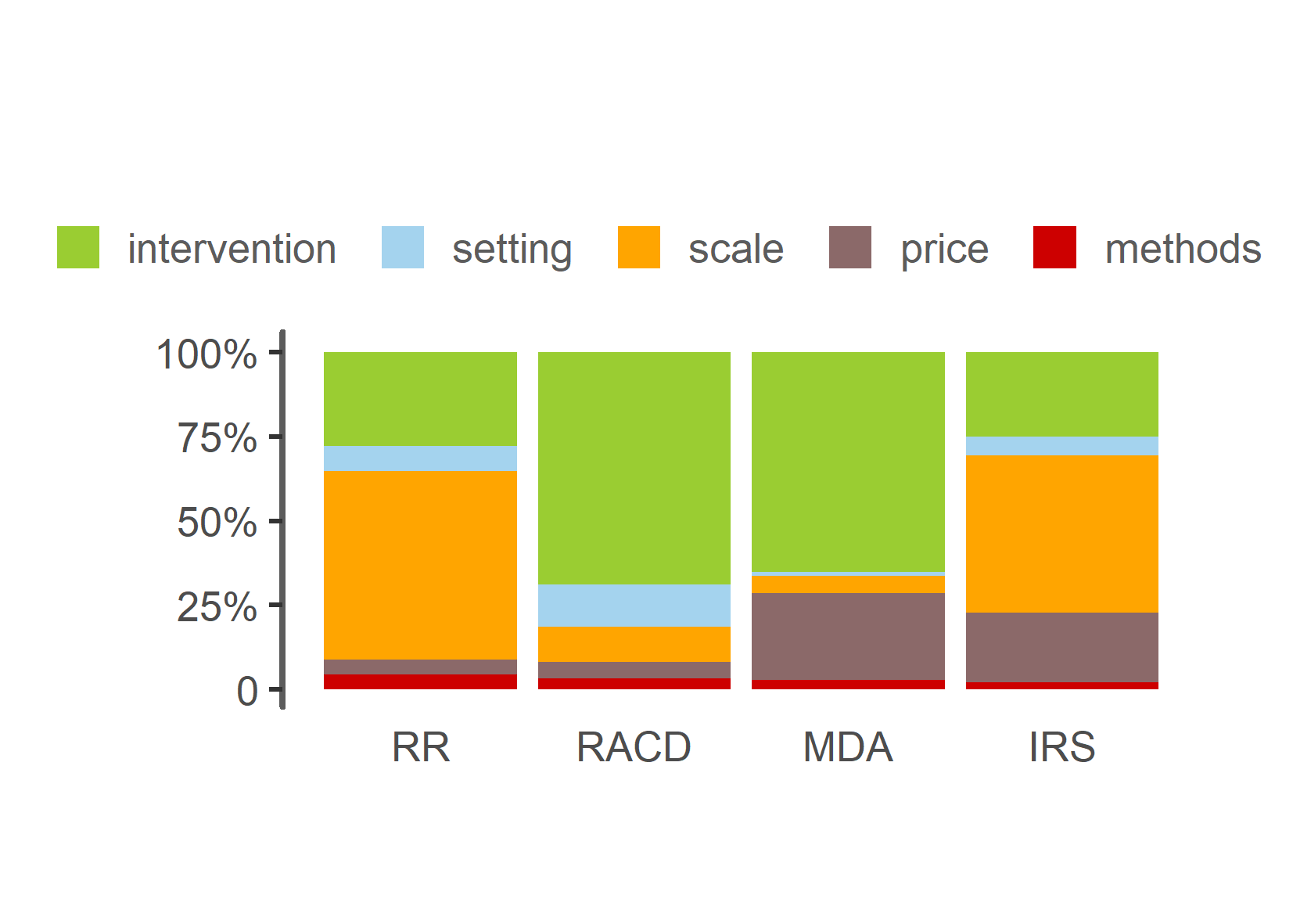 Figure S3. Bootstrap analysis cost per output: relative contribution by input categoryColor segments of the stacked bars above correspond to the relative joint contribution of model inputs grouped into either of the five categories, describing intervention (green), setting (blue), scale (orange), price level (brown), and methods (red), to intervention unit cost. Model inputs grouped into each category are listed in Additional file 1, Table S2. The proportions represent the joint contribution of model inputs within each category as a fraction of total variation in average annual economic cost per capita explained by the model. These were obtained by regressing cost per output on model inputs sampled from 500 model parameter sets simultaneously drawn 10,000 times from a uniform distribution within the corresponding parameter range (Additional file 3). Model inputs by category are listed in Additional file 1, Table S2. Equivalent distributions for cost per outputs are shown in Figure 2.RR= Rapid Reporting; RACD= Reactive Case Detection; MDA= Mass Drug Administration; IRS= Indoor Residual Spraying Table S11. Values corresponding to reference, minimum and maximum values of parameters highlighted in tornado plots in Figure 3 (highest impact on economic cost per capita when varied singly) by intervention Figure S5. Scenario analysis cost per capita per year by setting and scaleEach curve represents the intervention cost trajectory for the four settings, described in Additional file 1, Table S12, obtained by fitting a Loess curve to cost estimates modelled at various implementation scales. Shaded areas around the curves illustrate variation in the cost estimate due to different ways in which an implementation scale can be represented: by increasing the population size of the HFCA, increasing the number of HFCAs, or increasing the number of districts or regions where the intervention is deployed. RR= Rapid Reporting; RACD= Reactive Case Detection; MDA= Mass Drug Administration; IRS= Indoor Residual Spraying. Table S13. MACEPA reported unit costs from implementation pilots, per capita per year (USD, 2014)*The duration of MDA campaign in the pilot averaged 32 days compared to 10 days in the reference implementation; moreover, the scale of the pilots covered 10 districts compared to 3 in the reference implementation, and included a 10 USD per-diem for CHWs distributing drugs that was not costed in the reference implementation. Source: MACEPA/PATH “Evaluating the costs of implementing interventions and surveillance systems designed to achieve and maintain malaria elimination. Final report.” (2015) Table S14. Average annual economic cost of running MDA per capita in Zambia pilots: MACEPA reported vs. standardized (USD, 2014)Source: MACEPA/PATH “Evaluating the costs of implementing interventions and surveillance systems designed to achieve and maintain malaria elimination. Final report.” (2015) While standardized unit costs are relatively similar in absolute terms to unit costs in MACEPA report, these represent a very different scope of resources captured with the models presented here. To appreciate this, first compare cost estimates under “MACEPA report” to “Swiss TPH models MACEPA mapped scope”. The first column presents cost estimates as these appear in MACEPA report, the second set of estimates were produced with Swiss TPH costing models mapped into the scope of resources covered in the original analysis of the trial. When moving from first to second set of estimates we fixed any inconsistencies in valuation of resources (i.e. in application of per-diems, transportation, units of measurement (for further details refer to assumptions database)), replaced MACEPA wages and per-diem with the corresponding program wages, and updated vehicle rental costs with NMCP vehicles operational costs. Our costing model does very well replicating unit costs in the report. As expected, the biggest difference is in the two cost categories that are dominated by MACEPA wages and rental vehicles (“Training” and “Program management and supervision”); MACEPA costs accounted for over 20% of the total intervention costs. By design, costing analyses within the MACEPA trials excluded any costs occurring above district level and ignored economic value of health systems infrastructure other than labour. Cost estimates produced with the Swiss TPH methodology address these limitations by explicitly defining and evaluating resource use at higher programmatic levels and valuing the full scope of resources (for economic costs) used to deliver the interventions. Comparing the second set of estimates to the third (i.e. “Swiss TPH models full scope”) shows that the original scope of the costing analysis only captured about 60% of the overall cost of the intervention. Differences in costs by category are due to the following: “Planning” was not previously evaluated, important for MDA (relatively high contribution to overall costs) as it is an activity that is repeated each year the intervention is deployedHigher cost estimate for “Procurement” reflects wastage on drugs and diagnostics not previously accounted for Higher cost estimate for “Storage and distribution” is due to inclusion of storage and distribution costs at district level, only central level was costed previously“Training” now includes training of supervisors“Supervision” now includes supervision by regional, district, and health facility staff, only MACEPA supervision was costed previouslyHigher costs under “Implementation” include transportation and lodging allowance for hard to reach areas (as per protocol) during campaign rounds, printing of formsTable S15. Costs of RR, RACD, MDA, and IRS from the literature (USD)RR= Rapid Reporting; RACD= Reactive Case Detection; MDA= Mass Drug Administration; IRS= Indoor Residual Spraying; HMIS= Health Management Information System; SMC= Seasonal Malaria Chemoprophylaxis; ppp= per person protected; par= per person at risk; pc= per capita; ppt= per person treated; F= financial costs; E= economic costs; * number of people protectedThe methodology detailed here produced intervention cost estimates that are consistent with the literature. Our reference estimate for IRS matches the median from a systematic review of economic studies of malaria interventions [25]. Across these, somewhat dated evaluations, cost per person protected averaged 3.91 and 3.41 USD for financial and economic cost with a range between 1.11 and 12.87 USD. More recent analyses of country IRS programs reported cost per person protected at about 5.73 USD [26]. Our estimate is at the lower end of these country evaluations - comparable to costs from Zambia, Tanzania and Benin at about 3 to 4 USD per person protected. To the best of our knowledge, only one other study [27] outside of MACEPA pilots (Additional file 1, Tables S13 and S14, and [7]) evaluated costs of malaria RACD. [27] cited 0.42 USD per person at risk for a community implementation using microscopy and a radius around an index case of 500 meters (an average of 42 people) in a pre-elimination setting in Indonesia. It is difficult, however, to meaningfully compare the two estimates given differences in design, scale of evaluation and incidence between the studies. Cost estimates from similar programs offer informative benchmarks for interventions modelled here but not yet routinely deployed by malaria programs. For instance, operationally, rapid malaria reporting is similar to routine reporting for other diseases and health systems monitoring. [28] valued facility-based health information systems in LMICs at around 0.16 USD per capita with a range between 0.53 and 2.99 USD which is comparable to our average annual economic cost of 0.22 USD per capita. MDA, while not yet routinely deployed for malaria, is an established strategy for control of Neglected Tropical Diseases (NTDs). A recent meta-analysis of this literature estimated economic cost of service delivery per person treated net of drugs at an average of about 0.40 USD with a range between 0.02 and 2.90 [29]. The service delivery component of the economic cost for the reference implementation is 0.75 USD per person treated - well within the range of the literature. The higher estimate from the model, in part, reflects differences in valuation of community resources, specifically, the opportunity cost of community volunteers excluded in [29] were accounted for in this study. Evaluations of seasonal malaria chemoprophylaxis (SMC) offer another informative reference. As MDA, drug distribution for SMC relies on CHWs to administer drugs to; comparable to estimates derived here, net of drugs the service delivery components of large-scale SMC programs were estimated between 0.10 and 2.54 USD per child treated per round [30, 31].References1.	Githinji S, Oyando R, Malinga J, Ejersa W, Soti D, Rono J, Snow RW, Buff AM, Noor AM: Completeness of malaria indicator data reporting via the District Health Information Software 2 in Kenya, 2011-2015. Malar J 2017, 16:344.2.	Kariuki JM, Manders EJ, Richards J, Oluoch T, Kimanga D, Wanyee S, Kwach JO, Santas X: Automating indicator data reporting from health facility EMR to a national aggregate data system in Kenya: An Interoperability field-test using OpenMRS and DHIS2. Online J Public Health Inform 2016, 8:e188.3.	Kiberu VM, Matovu JK, Makumbi F, Kyozira C, Mukooyo E, Wanyenze RK: Strengthening district-based health reporting through the district health management information software system: the Ugandan experience. BMC Med Inform Decis Mak 2014, 14:40.4.	Quan V, Hulth A, Kok G, Blumberg L: Timelier notification and action with mobile phones-towards malaria elimination in South Africa. Malar J 2014, 13:151.5.	WHO: Malaria Surveillance, Monitoring and Evaluation: A reference manual. 2018.6.	Larsen DA, Chisha Z, Winters B, Mwanza M, Kamuliwo M, Mbwili C, Hawela M, Hamainza B, Chirwa J, Craig AS, et al: Malaria surveillance in low-transmission areas of Zambia using reactive case detection. Malar J 2015, 14:465.7.	Larson BA, Ngoma T, Silumbe K, Rutagwera MR, Hamainza B, Winters AM, Miller JM, Scott CA: A framework for evaluating the costs of malaria elimination interventions: an application to reactive case detection in Southern Province of Zambia, 2014. Malar J 2016, 15:408.8.	Littrell M, Sow GD, Ngom A, Ba M, Mboup BM, Dieye Y, Mutombo B, Earle D, Steketee RW: Case investigation and reactive case detection for malaria elimination in northern Senegal. Malar J 2013, 12:331.9.	Sturrock HJ, Novotny JM, Kunene S, Dlamini S, Zulu Z, Cohen JM, Hsiang MS, Greenhouse B, Gosling RD: Reactive case detection for malaria elimination: real-life experience from an ongoing program in Swaziland. PLoS One 2013, 8:e63830.10.	Searle KM, Hamapumbu H, Lubinda J, Shields TM, Pinchoff J, Kobayashi T, Stevenson JC, Bridges DJ, Larsen DA, Thuma PE, et al: Evaluation of the operational challenges in implementing reactive screen-and-treat and implications of reactive case detection strategies for malaria elimination in a region of low transmission in southern Zambia. Malar J 2016, 15:412.11.	WHO: A framework for malaria elimination. 2017.12.	Hodges MH, Sonnie M, Turay H, Conteh A, Maccarthy F, Sesay S: Maintaining effective mass drug administration for lymphatic filariasis through in-process monitoring in Sierra Leone. Parasit Vectors 2012, 5:232.13.	Bridges DJ, Miller JM, Chalwe V, Moonga H, Hamainza B, Steketee R, Silumbe K, Nyangu J, Larsen DA: Community-led Responses for Elimination (CoRE): a study protocol for a community randomized controlled trial assessing the effectiveness of community-level, reactive focal drug administration for reducing Plasmodium falciparum infection prevalence and incidence in Southern Province, Zambia. Trials 2017, 18:511.14.	Castellani J, Mihaylova B, Ajayi IO, Siribie M, Nsungwa-Sabiiti J, Afonne C, Serme L, Balyeku A, Kabarungi V, Kyaligonza J, et al: Quantifying and Valuing Community Health Worker Time in Improving Access to Malaria Diagnosis and Treatment. Clin Infect Dis 2016, 63:S298-S305.15.	Medzihradsky OF, Kleinschmidt I, Mumbengegwi D, Roberts KW, McCreesh P, Dufour MK, Uusiku P, Katokele S, Bennett A, Smith J, et al: Study protocol for a cluster randomised controlled factorial design trial to assess the effectiveness and feasibility of reactive focal mass drug administration and vector control to reduce malaria transmission in the low endemic setting of Namibia. BMJ Open 2018, 8:e019294.16.	von Seidlein L, Peto TJ, Landier J, Nguyen TN, Tripura R, Phommasone K, Pongvongsa T, Lwin KM, Keereecharoen L, Kajeechiwa L, et al: The impact of targeted malaria elimination with mass drug administrations on falciparum malaria in Southeast Asia: A cluster randomised trial. PLoS Med 2019, 16:e1002745.17.	Cook J, Xu W, Msellem M, Vonk M, Bergstrom B, Gosling R, Al-Mafazy AW, McElroy P, Molteni F, Abass AK, et al: Mass screening and treatment on the basis of results of a Plasmodium falciparum-specific rapid diagnostic test did not reduce malaria incidence in Zanzibar. J Infect Dis 2015, 211:1476-1483.18.	Scott CA, Yeshiwondim AK, Serda B, Guinovart C, Tesfay BH, Agmas A, Zeleke MT, Guesses GS, Ayenew AL, Workie WM, et al: Mass testing and treatment for malaria in low transmission areas in Amhara Region, Ethiopia. Malar J 2016, 15:305.19.	Silumbe K, Yukich JO, Hamainza B, Bennett A, Earle D, Kamuliwo M, Steketee RW, Eisele TP, Miller JM: Costs and cost-effectiveness of a large-scale mass testing and treatment intervention for malaria in Southern Province, Zambia. Malar J 2015, 14:211.20.	Newby G, Hwang J, Koita K, Chen I, Greenwood B, von Seidlein L, Shanks GD, Slutsker L, Kachur SP, Wegbreit J, et al: Review of mass drug administration for malaria and its operational challenges. Am J Trop Med Hyg 2015, 93:125-134.21.	WHO: Mass drug administration for falciparum malaria. A practical field manual. 2017.22.	Altea Cico BJ: PMI IRS Country Programs: 2017 Comparative Cost Analysis. PMI Africa Indoor Residual Spraying Project, Abt Associates Inc. May 2018.23.	Johns B, Yihdego YY, Kolyada L, Dengela D, Chibsa S, Dissanayake G, George K, Taffese HS, Lucas B: Indoor Residual Spraying Delivery Models to Prevent Malaria: Comparison of Community- and District-Based Approaches in Ethiopia. Glob Health Sci Pract 2016, 4:529-541.24.	WHO: Indoor residual spraying: An operational manual for IRS for malaria transmission, control and elimination. Second edition. 2015.25.	White MT, Conteh L, Cibulskis R, Ghani AC: Costs and cost-effectiveness of malaria control interventions--a systematic review. Malar J 2011, 10:337.26.	Cico AJ, B.: PMI IRS Country Programs: 2017 Comparative Cost Analysis. In PMI Africa Indoor Residual Spraying Project. Rockville, MD: Abt Associates Inc.; 2018.27.	Zelman BW, Baral R, Zarlinda I, Coutrier FN, Sanders KC, Cotter C, Herdiana H, Greenhouse B, Shretta R, Gosling RD, Hsiang MS: Costs and cost-effectiveness of malaria reactive case detection using loop-mediated isothermal amplification compared to microscopy in the low transmission setting of Aceh Province, Indonesia. Malar J 2018, 17:220.28.	Stansfield SK, Walsh J, Prata N, Evans T: Information to Improve Decision Making for Health. Disease Control Priorities in Developing Countries, 2nd Edition 2006:1017-1030.29.	Fitzpatrick C, Fleming FM, Madin-Warburton M, Schneider T, Meheus F, Asiedu K, Solomon AW, Montresor A, Biswas G: Benchmarking the Cost per Person of Mass Treatment for Selected Neglected Tropical Diseases: An Approach Based on Literature Review and Meta-regression with Web-Based Software Application. PLoS Negl Trop Dis 2016, 10:e0005037.30.	Pitt C, Ndiaye M, Conteh L, Sy O, Hadj Ba E, Cisse B, Gomis JF, Gaye O, Ndiaye JL, Milligan PJ: Large-scale delivery of seasonal malaria chemoprevention to children under 10 in Senegal: an economic analysis. Health Policy Plan 2017, 32:1256-1266.31.	Gilmartin CC, D.: The costs of Seasonal Malaria Chemoprevention (SMC) in the Sahel Sub-Region of Africa: A Multi-Country Cost Analysis of the ACCESS-SMC project. Management Sciences for Health; 2016.InterventionPublished studiesNormative guidelinesRapid Reporting[1-4][5]Reactive Case Detection[6-10][11]Mass Drug Administration[12-20][21]Indoor Residual Spraying[22, 23][24]Input categoryRapid ReportingReactive Case Detection Mass Drug Administration Indoor Residual Spraying Interventiondata use by dCHF nurses, days checking data by district staff, days planning meetings, days planning, days program management, days reporting by HF nurses, days supervision, days training, number district staff supporting audits at HF, number district staff checking data, number staff planning, number staff program management, number staff sensitization, number staff supervision, number staff training, proportion HF reporting, top-up paid to nurses for reporting, number of trainees per training sessiondata use by CHW, data use by HF nurses, days checking data by district and HF staff, days to follow-up an index case, days planning meetings, days planning, days program management, days reporting by HF nurses, days supervision, days training, food allowance, CHW kit, number district staff conducting data audit, number of district staff checking data, number of mobile phones per HFCA, number staff planning, number staff program management, number staff sensitization, number staff supervision, number staff training, number of vehicles for drug distribution, number of sensitization activities per district, number of CHWs per pair following-up index cases, per-diem to CHW, proportion of index cases followed-up, proportion of HF reporting, radius around index case, top-up paid to dCHW for reporting, number of trainees per training sessioncoverage, data use by HF nurses, days planning meetings, days planning, days program management, days reporting by HF nurses during MDA campaign, days supervision, days training, CHW kit, days sensitization, number of persons treated per CHW pair per day, number of MDA CHW teams supervised by HF nurse, number staff planning, number staff program management, number staff sensitization, number staff training,number of sensitization activities per district, number of CHWs per pair conducting MDA, per-diem to CHW, number of MDA rounds per year, incentive paid to CHW at the end of MDA round, number of trainees per training sessioncoverage, days planning meetings, days planning, days program management, days supervision, days training, structures sprayed per day per operator, spray operator kit, number of spray operators per team, number staff planning, number staff program management, number staff sensitization, number staff supervision, number spray operators per team, number staff training, number vehicles per district, number of sensitization activities per district, volume of insecticide per structure, number of IRS rounds per year, number of trainees per training sessionSettinghealth seeking for malaria, distances between program levels, number of CHW per population target, number of HF per population target, PfPR, proportion allocation of shared resources to RRhealth seeking for malaria, distances between program levels, number of CHW per population target, number of HF per population target, PfPR, positivity rate around an index case, proportion allocation of shared resources to RR, proportion allocation of shared resources to RACD, proportion of population within the target radius available for fTAThealth seeking for malaria, distances between program levels, number of CHW per population target, number of HF per population target, PfPRhealth seeking for malaria, distances between program levels, number of CHW per population target, number of HF per population target, persons per structure, percent vehicles rentedScalenumber of districts, number regions, HFCA population sizenumber of districts, number regions, HFCA population sizenumber of districts, number regions, HFCA population sizenumber of districts, number regions, HFCA population size, proportion of HFCA’s targetedPriceprices of equipment, vehicles, fuel, facility and vehicle rental, overheads, wages and per-diems of program staff, allowances, stationaries, consumables prices of equipment, vehicles, fuel, facility and vehicle rental, overheads, wages and per-diems of program staff, gifts, drugs, diagnostics, allowances, stationaries, sensitization activities and materials, other print, consumablesprices of equipment, vehicles, fuel, facility and vehicle rental, overheads, wages and per-diems of program staff, gifts, drugs, diagnostics, allowances, stationaries, sensitization activities and materials, other print, consumablesprices of equipment, vehicles, fuel, facility and vehicle rental, overheads, wages and per-diems of program staff, gifts, insecticide, environmental compliance and waste management, allowances, stationaries, sensitization activities and materials, other print, consumablesMethodsULY of all capital items (i.e. buildings, equipment, furniture, etc.), ULY of training and sensitization activities, discount rateULY of all capital items (i.e. buildings, equipment, furniture, etc.), ULY of training and sensitization activities, discount rateULY of all capital items (i.e. buildings, equipment, furniture, etc.), ULY of training and sensitization activities, discount rateULY of all capital items (i.e. buildings, equipment, furniture, etc.), ULY of training and sensitization activities, discount rateImplementation stageOperational activitiesResource line itemsRule for allocation of shared resources to interventionPlanningMicro-planning at central, regional, and district levels, planning meetings at central level and district levelsWages and per-diems of program staff, transportation, equipment, facility and related overheads, suppliesNumber of meetings, number of daysProcurementProcurementCommodities (i.e. drugs, RDTs, etc.) and related equipment, wastage, CHW/ spray operator kits 100%StorageStorage of commodities and related equipment at central and district and/or HFCA levelsFacility and overheads, store-keeperVolume, days of storageDistributionDistribution of commodities and related equipment from central to district/HFCA levelsVehicles and overheads, fuel, driver wages and per-diems, program staff wages and per-diems, loaders/ off-loaders per-diemsVolume, distanceTrainingTraining of supervisors, trainers, implementation staff at central, regional/district and HFCA levelsWages and per-diems of program staff, transportation, equipment, bus rental for piloting and field practice, facility and related overheads, commodities, supplies and consumablesNumber of daysCommunity sensitizationAdvocacy meetings with community members, community forum, community entry meetings at central and district levels, social mobilization at community levelWages and per-diems of program staff, gifts and incentives to community members, print materials, transportation, equipment, facility rental (hall or tent), chair rental, sound equipment rental, drama group fees, supplies and consumables, public announcement system, radio broadcastsNumber of meetings, number of daysProgram management and supervisionProgram management at central, regional, district levels and supervision by central, regional, district, and HF staff, IT infrastructure (RR, RACD)Wages and per-diems of program staff, transportation, equipment, facility and related overheads, supplies Number of days, distanceImplementationService delivery in community, reporting at HF level (RACD, MDA), stock management (MDA, IRS), Wages and per-diems of program staff, food allowance, lodging allowance, data, transportation, equipment, facility and related overheads, suppliesNumber of HF (RR), number of index cases (up to capacity) (RACD), number of campaign days (MDA, IRS), % of households targeted (IRS), scaleOther intervention specificData audit (RR), routine data quality checks (RR, RACD), pharmacovigilance (MDA), inspection (IRS), environmental compliance (IRS), waste management (MDA, IRS), review meeting at central level (IRS)Wages and per-diems of program staff, transportation, equipment, facility and related overheads, environmental compliance, waste management, suppliesNumber of days, distance, volumeActivityParameterUnit cost                           (first year/ thereafter)                                Units Impact model inputs for linkingPlanningp0.0339per person per yearpop, yrsProcurement and distribution of mobile phones and suppliesk0.0042per person per yearpop, yrsTrainingt1/ t20.0293/ 0.0079per person per yearpop, yrsProgram management, IT support, and supervisionper person per yearpop, yrsServery15000per year proportional to use for malaria RRyrs, prop_rrServer overheadsq50000per year proportional to use for malaria RRyrs, prop_rrModule l114000per programOther programm0.0122per person per yearpop, yrsImplementationf0.0538per person reporting per yearpop, prop_report, yrsOther: data qualityo0.0256per person per yearpop, yrswhere TC is total cost of malaria RR under reference implementationap, at and al are annualization factors for start-up activities and routine training (t, conducted every 3 years following introduction), and RR modulepop is total population in the area where RR program is implementedprop_report is proportion on CHWs reportingprop_rr is proportion of DHIS2 server and server overheads to be allocated to malaria RRpos_rate is positivity rate around index caseyrs is number of years RACD program is implementedulyp is ULY for activities conducted in preparatory, start-up stage of implementationulyl is ULY for malaria RR modulewhere TC is total cost of malaria RR under reference implementationap, at and al are annualization factors for start-up activities and routine training (t, conducted every 3 years following introduction), and RR modulepop is total population in the area where RR program is implementedprop_report is proportion on CHWs reportingprop_rr is proportion of DHIS2 server and server overheads to be allocated to malaria RRpos_rate is positivity rate around index caseyrs is number of years RACD program is implementedulyp is ULY for activities conducted in preparatory, start-up stage of implementationulyl is ULY for malaria RR modulewhere TC is total cost of malaria RR under reference implementationap, at and al are annualization factors for start-up activities and routine training (t, conducted every 3 years following introduction), and RR modulepop is total population in the area where RR program is implementedprop_report is proportion on CHWs reportingprop_rr is proportion of DHIS2 server and server overheads to be allocated to malaria RRpos_rate is positivity rate around index caseyrs is number of years RACD program is implementedulyp is ULY for activities conducted in preparatory, start-up stage of implementationulyl is ULY for malaria RR modulewhere TC is total cost of malaria RR under reference implementationap, at and al are annualization factors for start-up activities and routine training (t, conducted every 3 years following introduction), and RR modulepop is total population in the area where RR program is implementedprop_report is proportion on CHWs reportingprop_rr is proportion of DHIS2 server and server overheads to be allocated to malaria RRpos_rate is positivity rate around index caseyrs is number of years RACD program is implementedulyp is ULY for activities conducted in preparatory, start-up stage of implementationulyl is ULY for malaria RR modulewhere TC is total cost of malaria RR under reference implementationap, at and al are annualization factors for start-up activities and routine training (t, conducted every 3 years following introduction), and RR modulepop is total population in the area where RR program is implementedprop_report is proportion on CHWs reportingprop_rr is proportion of DHIS2 server and server overheads to be allocated to malaria RRpos_rate is positivity rate around index caseyrs is number of years RACD program is implementedulyp is ULY for activities conducted in preparatory, start-up stage of implementationulyl is ULY for malaria RR moduleR function:R function:R function:R function:R function:calc_RR_Costs<- function(yrs,pop,prop_rr,prop_report,r) {  ingr<- list ("p"= 0.0339, "k"=0.0042, "t1"=0.0293, "t2"=0.0079, "y"=15000, "q"=50000,                "l"=114000, "m"=0.0122, "f"= 0.0538, "o"=0.0256)  uly_p<- if(yrs<5) yrs else 5   uly_t<- if (yrs<3) yrs else 3   uly_l<- if(yrs<10) yrs else 10    a_p<- ((1-(1+r)^(-uly_p))/r)  a_t<- ((1-(1+r)^(-uly_t))/r)  a_l<- ((1-(1+r)^(-uly_l))/r)  totalCost<- with(ingr, (((p+t1)/a_p)*uly_p+(t2/a_t)*((yrs-1)%/%3)+                         (k+m+o+f*prop_report)*yrs)*pop +l/a_l*uly_l+(y+ q)*prop_rr*yrs)  return(totalCost)}calc_RR_Costs(5,360000,0.2000,1,0.03)calc_RR_Costs<- function(yrs,pop,prop_rr,prop_report,r) {  ingr<- list ("p"= 0.0339, "k"=0.0042, "t1"=0.0293, "t2"=0.0079, "y"=15000, "q"=50000,                "l"=114000, "m"=0.0122, "f"= 0.0538, "o"=0.0256)  uly_p<- if(yrs<5) yrs else 5   uly_t<- if (yrs<3) yrs else 3   uly_l<- if(yrs<10) yrs else 10    a_p<- ((1-(1+r)^(-uly_p))/r)  a_t<- ((1-(1+r)^(-uly_t))/r)  a_l<- ((1-(1+r)^(-uly_l))/r)  totalCost<- with(ingr, (((p+t1)/a_p)*uly_p+(t2/a_t)*((yrs-1)%/%3)+                         (k+m+o+f*prop_report)*yrs)*pop +l/a_l*uly_l+(y+ q)*prop_rr*yrs)  return(totalCost)}calc_RR_Costs(5,360000,0.2000,1,0.03)calc_RR_Costs<- function(yrs,pop,prop_rr,prop_report,r) {  ingr<- list ("p"= 0.0339, "k"=0.0042, "t1"=0.0293, "t2"=0.0079, "y"=15000, "q"=50000,                "l"=114000, "m"=0.0122, "f"= 0.0538, "o"=0.0256)  uly_p<- if(yrs<5) yrs else 5   uly_t<- if (yrs<3) yrs else 3   uly_l<- if(yrs<10) yrs else 10    a_p<- ((1-(1+r)^(-uly_p))/r)  a_t<- ((1-(1+r)^(-uly_t))/r)  a_l<- ((1-(1+r)^(-uly_l))/r)  totalCost<- with(ingr, (((p+t1)/a_p)*uly_p+(t2/a_t)*((yrs-1)%/%3)+                         (k+m+o+f*prop_report)*yrs)*pop +l/a_l*uly_l+(y+ q)*prop_rr*yrs)  return(totalCost)}calc_RR_Costs(5,360000,0.2000,1,0.03)calc_RR_Costs<- function(yrs,pop,prop_rr,prop_report,r) {  ingr<- list ("p"= 0.0339, "k"=0.0042, "t1"=0.0293, "t2"=0.0079, "y"=15000, "q"=50000,                "l"=114000, "m"=0.0122, "f"= 0.0538, "o"=0.0256)  uly_p<- if(yrs<5) yrs else 5   uly_t<- if (yrs<3) yrs else 3   uly_l<- if(yrs<10) yrs else 10    a_p<- ((1-(1+r)^(-uly_p))/r)  a_t<- ((1-(1+r)^(-uly_t))/r)  a_l<- ((1-(1+r)^(-uly_l))/r)  totalCost<- with(ingr, (((p+t1)/a_p)*uly_p+(t2/a_t)*((yrs-1)%/%3)+                         (k+m+o+f*prop_report)*yrs)*pop +l/a_l*uly_l+(y+ q)*prop_rr*yrs)  return(totalCost)}calc_RR_Costs(5,360000,0.2000,1,0.03)calc_RR_Costs<- function(yrs,pop,prop_rr,prop_report,r) {  ingr<- list ("p"= 0.0339, "k"=0.0042, "t1"=0.0293, "t2"=0.0079, "y"=15000, "q"=50000,                "l"=114000, "m"=0.0122, "f"= 0.0538, "o"=0.0256)  uly_p<- if(yrs<5) yrs else 5   uly_t<- if (yrs<3) yrs else 3   uly_l<- if(yrs<10) yrs else 10    a_p<- ((1-(1+r)^(-uly_p))/r)  a_t<- ((1-(1+r)^(-uly_t))/r)  a_l<- ((1-(1+r)^(-uly_l))/r)  totalCost<- with(ingr, (((p+t1)/a_p)*uly_p+(t2/a_t)*((yrs-1)%/%3)+                         (k+m+o+f*prop_report)*yrs)*pop +l/a_l*uly_l+(y+ q)*prop_rr*yrs)  return(totalCost)}calc_RR_Costs(5,360000,0.2000,1,0.03)ActivityParameterUnit cost                           (first year/ thereafter)                                Units Impact model inputs for linkingPlanningp0.0573per person per yearpop, yrsProcurement, storage, and distribution of commoditiesCHW kits and supplies  (including mobile phones for dCHW)k0.1001per person per yearpop, yrsRDTsw1.5507per person tested around an index case per yearpop, n_index, prop_follow, radius, prop_tat, yrsAntimalarial drugsd1.9851per positive case around an index case per yearpop, n_index, prop_follow, radius, prop_tat, pos_rate, yrsTrainingt1/ t20.5375/ 0.1605per person per yearpop, yrsSensitizations0.0788per person per yearpop, yrsProgram management and supervisionm0.0624per person per yearpop, yrsImplementation*f5.4329per index case followed up per yearpop, n_index, prop_follow, yrsOther: data qualityo0.0077per person per yearpop, yrswhere TC is total cost of RACD program under reference implementationap and at are annualization factors for start-up activities and routine training (t, conducted every 3 years following introduction)pop is total population in the area where RACD program is implementedn_index is number of index cases per yearprop_follow is proportion on index cases followed-up by CHWsradius is number of people around and index case tested during RACDprop_tat is proportion of residents around index case available for testing and treatmentpos_rate is positivity rate around index caseyrs is number of years RACD program is implementedulyp is ULY for activities conducted in preparatory, start-up stage of implementationwhere TC is total cost of RACD program under reference implementationap and at are annualization factors for start-up activities and routine training (t, conducted every 3 years following introduction)pop is total population in the area where RACD program is implementedn_index is number of index cases per yearprop_follow is proportion on index cases followed-up by CHWsradius is number of people around and index case tested during RACDprop_tat is proportion of residents around index case available for testing and treatmentpos_rate is positivity rate around index caseyrs is number of years RACD program is implementedulyp is ULY for activities conducted in preparatory, start-up stage of implementationwhere TC is total cost of RACD program under reference implementationap and at are annualization factors for start-up activities and routine training (t, conducted every 3 years following introduction)pop is total population in the area where RACD program is implementedn_index is number of index cases per yearprop_follow is proportion on index cases followed-up by CHWsradius is number of people around and index case tested during RACDprop_tat is proportion of residents around index case available for testing and treatmentpos_rate is positivity rate around index caseyrs is number of years RACD program is implementedulyp is ULY for activities conducted in preparatory, start-up stage of implementationwhere TC is total cost of RACD program under reference implementationap and at are annualization factors for start-up activities and routine training (t, conducted every 3 years following introduction)pop is total population in the area where RACD program is implementedn_index is number of index cases per yearprop_follow is proportion on index cases followed-up by CHWsradius is number of people around and index case tested during RACDprop_tat is proportion of residents around index case available for testing and treatmentpos_rate is positivity rate around index caseyrs is number of years RACD program is implementedulyp is ULY for activities conducted in preparatory, start-up stage of implementationwhere TC is total cost of RACD program under reference implementationap and at are annualization factors for start-up activities and routine training (t, conducted every 3 years following introduction)pop is total population in the area where RACD program is implementedn_index is number of index cases per yearprop_follow is proportion on index cases followed-up by CHWsradius is number of people around and index case tested during RACDprop_tat is proportion of residents around index case available for testing and treatmentpos_rate is positivity rate around index caseyrs is number of years RACD program is implementedulyp is ULY for activities conducted in preparatory, start-up stage of implementationR function:R function:R function:R function:R function:calc_RACD_Costs<- function(yrs,pop,n_index,prop_follow,radius,prop_tat,pos_rate,r) {  ingr<- list ("p"= 0.0573, "k"=0.1001, "w"=1.5507, "d"= 1.9851,  "t1"=0.5375, "t2"=0.1605,                "s"=0.0788, "m"=0.0624, "f"= 5.4329, "o"=0.0077)  uly_p<- if(yrs<5) yrs else 5    uly_t<- if(yrs<3) yrs else 3  a_p<- ((1-(1+r)^(-uly_p))/r)  a_t<- ((1-(1+r)^(-uly_t))/r)  totalCost<- with(ingr, ((p+s+t1)/a_p*uly_p+t2/a_t*((yrs-1)%/%3)+ (k+m+o)*yrs)*pop+                             (((d*pos_rate+w)*radius*prop_tat+f)*n_index*prop_follow)*yrs)  return(totalCost)}calc_RACD_Costs(5,360000,11520,1,5,0.8,0.183333,0.03)calc_RACD_Costs<- function(yrs,pop,n_index,prop_follow,radius,prop_tat,pos_rate,r) {  ingr<- list ("p"= 0.0573, "k"=0.1001, "w"=1.5507, "d"= 1.9851,  "t1"=0.5375, "t2"=0.1605,                "s"=0.0788, "m"=0.0624, "f"= 5.4329, "o"=0.0077)  uly_p<- if(yrs<5) yrs else 5    uly_t<- if(yrs<3) yrs else 3  a_p<- ((1-(1+r)^(-uly_p))/r)  a_t<- ((1-(1+r)^(-uly_t))/r)  totalCost<- with(ingr, ((p+s+t1)/a_p*uly_p+t2/a_t*((yrs-1)%/%3)+ (k+m+o)*yrs)*pop+                             (((d*pos_rate+w)*radius*prop_tat+f)*n_index*prop_follow)*yrs)  return(totalCost)}calc_RACD_Costs(5,360000,11520,1,5,0.8,0.183333,0.03)calc_RACD_Costs<- function(yrs,pop,n_index,prop_follow,radius,prop_tat,pos_rate,r) {  ingr<- list ("p"= 0.0573, "k"=0.1001, "w"=1.5507, "d"= 1.9851,  "t1"=0.5375, "t2"=0.1605,                "s"=0.0788, "m"=0.0624, "f"= 5.4329, "o"=0.0077)  uly_p<- if(yrs<5) yrs else 5    uly_t<- if(yrs<3) yrs else 3  a_p<- ((1-(1+r)^(-uly_p))/r)  a_t<- ((1-(1+r)^(-uly_t))/r)  totalCost<- with(ingr, ((p+s+t1)/a_p*uly_p+t2/a_t*((yrs-1)%/%3)+ (k+m+o)*yrs)*pop+                             (((d*pos_rate+w)*radius*prop_tat+f)*n_index*prop_follow)*yrs)  return(totalCost)}calc_RACD_Costs(5,360000,11520,1,5,0.8,0.183333,0.03)calc_RACD_Costs<- function(yrs,pop,n_index,prop_follow,radius,prop_tat,pos_rate,r) {  ingr<- list ("p"= 0.0573, "k"=0.1001, "w"=1.5507, "d"= 1.9851,  "t1"=0.5375, "t2"=0.1605,                "s"=0.0788, "m"=0.0624, "f"= 5.4329, "o"=0.0077)  uly_p<- if(yrs<5) yrs else 5    uly_t<- if(yrs<3) yrs else 3  a_p<- ((1-(1+r)^(-uly_p))/r)  a_t<- ((1-(1+r)^(-uly_t))/r)  totalCost<- with(ingr, ((p+s+t1)/a_p*uly_p+t2/a_t*((yrs-1)%/%3)+ (k+m+o)*yrs)*pop+                             (((d*pos_rate+w)*radius*prop_tat+f)*n_index*prop_follow)*yrs)  return(totalCost)}calc_RACD_Costs(5,360000,11520,1,5,0.8,0.183333,0.03)calc_RACD_Costs<- function(yrs,pop,n_index,prop_follow,radius,prop_tat,pos_rate,r) {  ingr<- list ("p"= 0.0573, "k"=0.1001, "w"=1.5507, "d"= 1.9851,  "t1"=0.5375, "t2"=0.1605,                "s"=0.0788, "m"=0.0624, "f"= 5.4329, "o"=0.0077)  uly_p<- if(yrs<5) yrs else 5    uly_t<- if(yrs<3) yrs else 3  a_p<- ((1-(1+r)^(-uly_p))/r)  a_t<- ((1-(1+r)^(-uly_t))/r)  totalCost<- with(ingr, ((p+s+t1)/a_p*uly_p+t2/a_t*((yrs-1)%/%3)+ (k+m+o)*yrs)*pop+                             (((d*pos_rate+w)*radius*prop_tat+f)*n_index*prop_follow)*yrs)  return(totalCost)}calc_RACD_Costs(5,360000,11520,1,5,0.8,0.183333,0.03)ActivityParameter(first year/ thereafter)Unit cost                                  (first year/ thereafter)UnitsImpact model inputs for linkingPlanningp1/ p20.0573/ 0.0093per person per yearpop, yrsProcurement, storage and distribution of CHW kits and suppliesCHW kits and supplies k0.0694per person per yearpop, yrsAntimalarial drugsd1.7549per person treated per round per yearpop, yrs, rnds, covTrainingt1/ t20.4991/ 0.1605per person per yearpop, yrsCommunity sensitizations1/ s20.0983/ 0.0321per person per yearpop, yrsProgram managementm0.0061per person per yearpop, yrsSupervisions0.0891per person per round per yearpop, yrs, rndsImplementationf0.4343per person treated per round per yearpop, yrs, rnds, covwhere TC is total cost of MDA program under reference implementation ap and at are annualization factors for start-up activities pop is total population in the area where MDA program is implementedrnds is number of MDA rounds per yearcov is MDA coverage per roundyrs is number of years MDA program is runulyp is ULY for activities conducted in preparatory, start-up stage of implementation where TC is total cost of MDA program under reference implementation ap and at are annualization factors for start-up activities pop is total population in the area where MDA program is implementedrnds is number of MDA rounds per yearcov is MDA coverage per roundyrs is number of years MDA program is runulyp is ULY for activities conducted in preparatory, start-up stage of implementation where TC is total cost of MDA program under reference implementation ap and at are annualization factors for start-up activities pop is total population in the area where MDA program is implementedrnds is number of MDA rounds per yearcov is MDA coverage per roundyrs is number of years MDA program is runulyp is ULY for activities conducted in preparatory, start-up stage of implementation where TC is total cost of MDA program under reference implementation ap and at are annualization factors for start-up activities pop is total population in the area where MDA program is implementedrnds is number of MDA rounds per yearcov is MDA coverage per roundyrs is number of years MDA program is runulyp is ULY for activities conducted in preparatory, start-up stage of implementation where TC is total cost of MDA program under reference implementation ap and at are annualization factors for start-up activities pop is total population in the area where MDA program is implementedrnds is number of MDA rounds per yearcov is MDA coverage per roundyrs is number of years MDA program is runulyp is ULY for activities conducted in preparatory, start-up stage of implementation R functionR functionR functionR functionR functioncalc_MDA_Costs<- function(yrs,pop,rnds,cov,r) {  ingr<- list ("p1"= 0.0573, "p2"= 0.0093, "k"=0.0694, "d"= 1.7549, "t1"=0.4991, "t2"=0.1605,                "s1"=0.0983, "s2"=0.0321,"m"=0.0061, "s"=0.0891, "f"= 0.4343)  uly_p<- if(yrs<5) yrs else 5    a_p<- ((1-(1+r)^(-uly_p))/r)  totalCost<- with(ingr,((p1+t1+s1)/a_p*uly_p+(p2+s2+t2)*(yrs-1)+(k+m+(s+(d+f)*cov)*rnds)*yrs)                        *pop)   return(totalCost)}calc_MDA_Costs(5,360000,2,0.85,0.03)calc_MDA_Costs<- function(yrs,pop,rnds,cov,r) {  ingr<- list ("p1"= 0.0573, "p2"= 0.0093, "k"=0.0694, "d"= 1.7549, "t1"=0.4991, "t2"=0.1605,                "s1"=0.0983, "s2"=0.0321,"m"=0.0061, "s"=0.0891, "f"= 0.4343)  uly_p<- if(yrs<5) yrs else 5    a_p<- ((1-(1+r)^(-uly_p))/r)  totalCost<- with(ingr,((p1+t1+s1)/a_p*uly_p+(p2+s2+t2)*(yrs-1)+(k+m+(s+(d+f)*cov)*rnds)*yrs)                        *pop)   return(totalCost)}calc_MDA_Costs(5,360000,2,0.85,0.03)calc_MDA_Costs<- function(yrs,pop,rnds,cov,r) {  ingr<- list ("p1"= 0.0573, "p2"= 0.0093, "k"=0.0694, "d"= 1.7549, "t1"=0.4991, "t2"=0.1605,                "s1"=0.0983, "s2"=0.0321,"m"=0.0061, "s"=0.0891, "f"= 0.4343)  uly_p<- if(yrs<5) yrs else 5    a_p<- ((1-(1+r)^(-uly_p))/r)  totalCost<- with(ingr,((p1+t1+s1)/a_p*uly_p+(p2+s2+t2)*(yrs-1)+(k+m+(s+(d+f)*cov)*rnds)*yrs)                        *pop)   return(totalCost)}calc_MDA_Costs(5,360000,2,0.85,0.03)calc_MDA_Costs<- function(yrs,pop,rnds,cov,r) {  ingr<- list ("p1"= 0.0573, "p2"= 0.0093, "k"=0.0694, "d"= 1.7549, "t1"=0.4991, "t2"=0.1605,                "s1"=0.0983, "s2"=0.0321,"m"=0.0061, "s"=0.0891, "f"= 0.4343)  uly_p<- if(yrs<5) yrs else 5    a_p<- ((1-(1+r)^(-uly_p))/r)  totalCost<- with(ingr,((p1+t1+s1)/a_p*uly_p+(p2+s2+t2)*(yrs-1)+(k+m+(s+(d+f)*cov)*rnds)*yrs)                        *pop)   return(totalCost)}calc_MDA_Costs(5,360000,2,0.85,0.03)calc_MDA_Costs<- function(yrs,pop,rnds,cov,r) {  ingr<- list ("p1"= 0.0573, "p2"= 0.0093, "k"=0.0694, "d"= 1.7549, "t1"=0.4991, "t2"=0.1605,                "s1"=0.0983, "s2"=0.0321,"m"=0.0061, "s"=0.0891, "f"= 0.4343)  uly_p<- if(yrs<5) yrs else 5    a_p<- ((1-(1+r)^(-uly_p))/r)  totalCost<- with(ingr,((p1+t1+s1)/a_p*uly_p+(p2+s2+t2)*(yrs-1)+(k+m+(s+(d+f)*cov)*rnds)*yrs)                        *pop)   return(totalCost)}calc_MDA_Costs(5,360000,2,0.85,0.03)ParameterUnit cost                           (first year/ thereafter)                                Units Impact model inputs for linkingPlanningp1/p20.1309/ 0.0071per person per yearpop, yrsProcurement including storage and distributionSpray operator kit k0.0929per person targeted per yearpop, target, yrsSpray pumps and suppliesp0.1637per person targeted per yearpop, target, yrsInsecticide (Actellic)c1.8744per person protected per round per yearpop, target, cov, rnds, yrsTrainingt1/t20.4722/ 0.3249per person targeted per yearpop, target, yrsCommunity sensitizations1/s20.1033/ 0.0371per person per yearpop, yrsProgram management m0.1072per person per yearpop, yrsSupervisions0.1934per person targeted per round per yearpop, target, rnds, yrsImplementationf0.8042per person protected per round per yearpop, target, cov, rnds, yrsOtherEnvironmental compliancee0.0174per person targeted per round per yearpop, target, rnds, yrsWaste managementw0.0113per person protected per round per yearpop, target, cov, rnds, yrsInspectioni0.0332per person targeted per round per yearpop, target, rnds, yrsAnnual reviewv0.038per person targeted per yearpop, target, yrswhere TC is total cost of MDA program under reference implementation ap and at are annualization factors for start-up activities pop is total population in the area where IRS program is implementedrnds is number of IRS rounds per yearcov is MDA coverage per roundyrs is number of years IRS program is implementedulyp is ULY for activities conducted in preparatory, start-up stage of implementationwhere TC is total cost of MDA program under reference implementation ap and at are annualization factors for start-up activities pop is total population in the area where IRS program is implementedrnds is number of IRS rounds per yearcov is MDA coverage per roundyrs is number of years IRS program is implementedulyp is ULY for activities conducted in preparatory, start-up stage of implementationwhere TC is total cost of MDA program under reference implementation ap and at are annualization factors for start-up activities pop is total population in the area where IRS program is implementedrnds is number of IRS rounds per yearcov is MDA coverage per roundyrs is number of years IRS program is implementedulyp is ULY for activities conducted in preparatory, start-up stage of implementationwhere TC is total cost of MDA program under reference implementation ap and at are annualization factors for start-up activities pop is total population in the area where IRS program is implementedrnds is number of IRS rounds per yearcov is MDA coverage per roundyrs is number of years IRS program is implementedulyp is ULY for activities conducted in preparatory, start-up stage of implementationwhere TC is total cost of MDA program under reference implementation ap and at are annualization factors for start-up activities pop is total population in the area where IRS program is implementedrnds is number of IRS rounds per yearcov is MDA coverage per roundyrs is number of years IRS program is implementedulyp is ULY for activities conducted in preparatory, start-up stage of implementationR functionR functionR functionR functionR functioncalc_IRS_Costs<- function(yrs,pop,target,rnds,cov,r) {  ingr<- list ("p1"= 0.1309, "p2"= 0.0071, "k"=0.0929, "p"= 0.1637, "c"=1.8744, "t1"=0.4722,                "t2"=0.3249, "s1"=0.1033, "s2"=0.0371,"m"=0.1072, "s"=0.1934, "f"= 0.8042,                "e"= 0.0174, "w"=0.0113, "i"=0.0332, "v"=0.038)  uly_p<- if(yrs<5) yrs else 5    a_p<- ((1-(1+r)^(-uly_p))/r)   totalCost<- with(ingr, ((p1+s1)/a_p*uly_p+(p2+s2)*(yrs-1)+m*yrs+(t1/a_p*uly_p+                           t2*(yrs-1)+(k+p+v+(e+i+s+(c+f+w)*cov)*rnds)*yrs)*target)*pop)  return(totalCost)}calc_IRS_Costs(5,360000,0.5,1,0.90,0.03)calc_IRS_Costs<- function(yrs,pop,target,rnds,cov,r) {  ingr<- list ("p1"= 0.1309, "p2"= 0.0071, "k"=0.0929, "p"= 0.1637, "c"=1.8744, "t1"=0.4722,                "t2"=0.3249, "s1"=0.1033, "s2"=0.0371,"m"=0.1072, "s"=0.1934, "f"= 0.8042,                "e"= 0.0174, "w"=0.0113, "i"=0.0332, "v"=0.038)  uly_p<- if(yrs<5) yrs else 5    a_p<- ((1-(1+r)^(-uly_p))/r)   totalCost<- with(ingr, ((p1+s1)/a_p*uly_p+(p2+s2)*(yrs-1)+m*yrs+(t1/a_p*uly_p+                           t2*(yrs-1)+(k+p+v+(e+i+s+(c+f+w)*cov)*rnds)*yrs)*target)*pop)  return(totalCost)}calc_IRS_Costs(5,360000,0.5,1,0.90,0.03)calc_IRS_Costs<- function(yrs,pop,target,rnds,cov,r) {  ingr<- list ("p1"= 0.1309, "p2"= 0.0071, "k"=0.0929, "p"= 0.1637, "c"=1.8744, "t1"=0.4722,                "t2"=0.3249, "s1"=0.1033, "s2"=0.0371,"m"=0.1072, "s"=0.1934, "f"= 0.8042,                "e"= 0.0174, "w"=0.0113, "i"=0.0332, "v"=0.038)  uly_p<- if(yrs<5) yrs else 5    a_p<- ((1-(1+r)^(-uly_p))/r)   totalCost<- with(ingr, ((p1+s1)/a_p*uly_p+(p2+s2)*(yrs-1)+m*yrs+(t1/a_p*uly_p+                           t2*(yrs-1)+(k+p+v+(e+i+s+(c+f+w)*cov)*rnds)*yrs)*target)*pop)  return(totalCost)}calc_IRS_Costs(5,360000,0.5,1,0.90,0.03)calc_IRS_Costs<- function(yrs,pop,target,rnds,cov,r) {  ingr<- list ("p1"= 0.1309, "p2"= 0.0071, "k"=0.0929, "p"= 0.1637, "c"=1.8744, "t1"=0.4722,                "t2"=0.3249, "s1"=0.1033, "s2"=0.0371,"m"=0.1072, "s"=0.1934, "f"= 0.8042,                "e"= 0.0174, "w"=0.0113, "i"=0.0332, "v"=0.038)  uly_p<- if(yrs<5) yrs else 5    a_p<- ((1-(1+r)^(-uly_p))/r)   totalCost<- with(ingr, ((p1+s1)/a_p*uly_p+(p2+s2)*(yrs-1)+m*yrs+(t1/a_p*uly_p+                           t2*(yrs-1)+(k+p+v+(e+i+s+(c+f+w)*cov)*rnds)*yrs)*target)*pop)  return(totalCost)}calc_IRS_Costs(5,360000,0.5,1,0.90,0.03)calc_IRS_Costs<- function(yrs,pop,target,rnds,cov,r) {  ingr<- list ("p1"= 0.1309, "p2"= 0.0071, "k"=0.0929, "p"= 0.1637, "c"=1.8744, "t1"=0.4722,                "t2"=0.3249, "s1"=0.1033, "s2"=0.0371,"m"=0.1072, "s"=0.1934, "f"= 0.8042,                "e"= 0.0174, "w"=0.0113, "i"=0.0332, "v"=0.038)  uly_p<- if(yrs<5) yrs else 5    a_p<- ((1-(1+r)^(-uly_p))/r)   totalCost<- with(ingr, ((p1+s1)/a_p*uly_p+(p2+s2)*(yrs-1)+m*yrs+(t1/a_p*uly_p+                           t2*(yrs-1)+(k+p+v+(e+i+s+(c+f+w)*cov)*rnds)*yrs)*target)*pop)  return(totalCost)}calc_IRS_Costs(5,360000,0.5,1,0.90,0.03)Number of yearsFinancial costFinancial costFinancial costFinancial costEconomic costEconomic costEconomic costEconomic costRRRACDMDAIRSRRRACDMDAIRS16.0533.312.353.818.4039.602.724.5754.8220.202.193.496.7323.362.524.12Total costs, $Total costs, $Total costs, $Total costs, $Cost profile, %Cost profile, %Cost profile, %Cost profile, %Rapid ReportingReactive Case Detection Mass Drug Administration Insecticide Residual Spraying Rapid ReportingReactive Case Detection Mass Drug Administration Insecticide Residual Spraying Planning1’3091’9301’9355’6032.360.830.140.99Procurement194120’3081’082’706335’9980.3551.7080.8259.48Distribution3523’10512’8876020.631.330.960.11Storage0005130.000.000.000.09Training82634’55769’13553’9121.4914.855.169.54Sensitisation05’08914’85315’3990.002.191.112.73Program management and supervision39’13313’20830’68925’16770.445.682.294.46Implementation9’40753’217127’440113’95216.9322.879.5120.17Other4’3341’300013’7367.800.560.002.43Total55’556232’7131’339’645564’883100100100100Total costs, $Total costs, $Total costs, $Total costs, $Cost profile, %Cost profile, %Cost profile, %Cost profile, %Rapid ReportingReactive Case Detection Mass Drug Administration Insecticide Residual Spraying Rapid ReportingReactive Case Detection Mass Drug Administration Insecticide Residual Spraying Planning2’6674’5057’19612’3263.441.670.471.85Procurement1’061120’5101’082’706337’5141.3744.7870.2750.54Distribution4503’69715’2307160.581.370.990.11Storage0651’06611’5960.000.020.071.74Training2’50146’33485’45265’3533.2217.225.559.79Sensitisation06’19316’96818’8210.002.301.102.82Program management and supervision42’28322’45466’33473’41754.528.344.3110.99Implementation19’36962’586265’808130’27524.9723.2617.2519.51Other9’2262’768017’78611.901.030.002.66Total77’557269’1131’540’762667’804100100100100density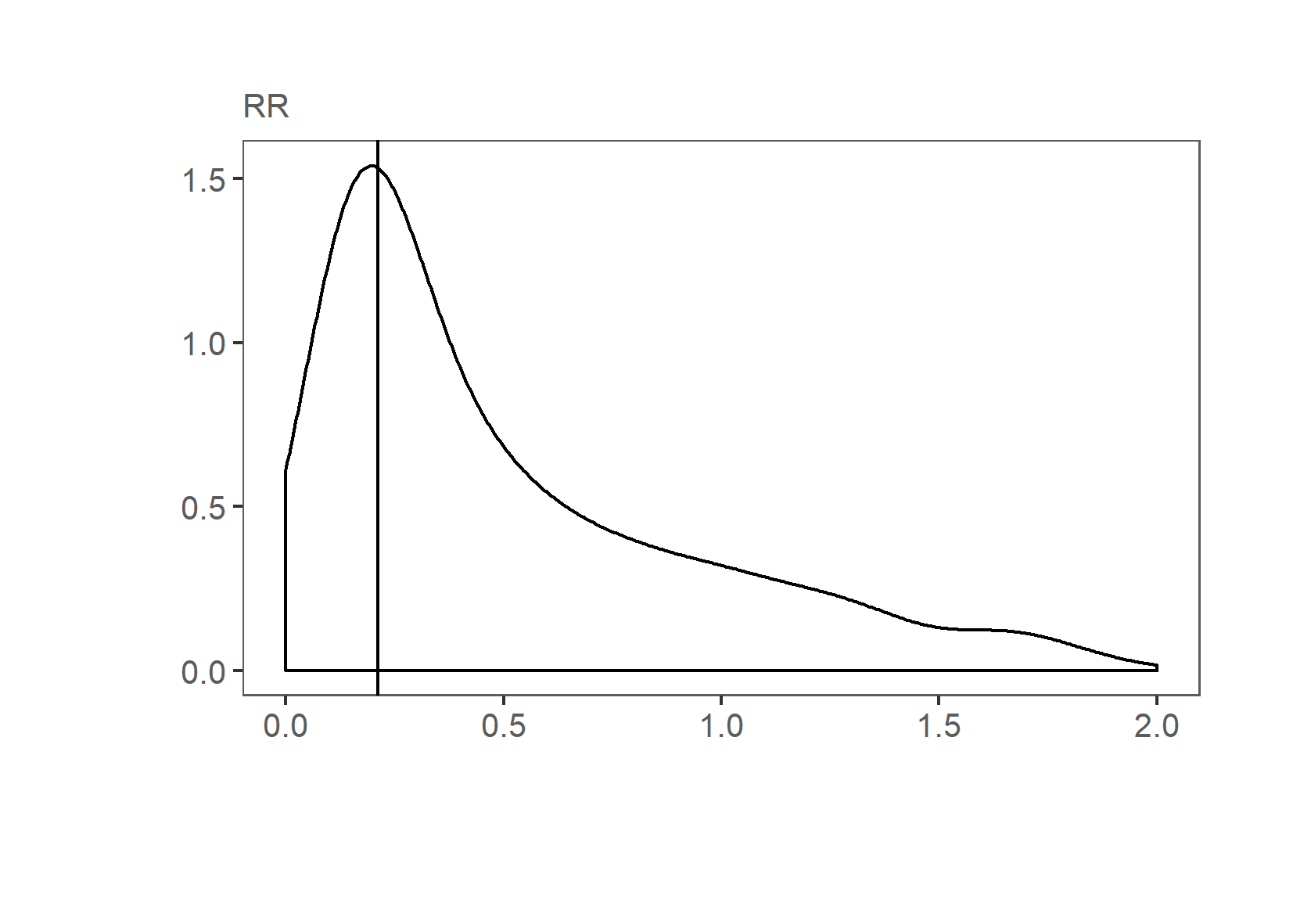 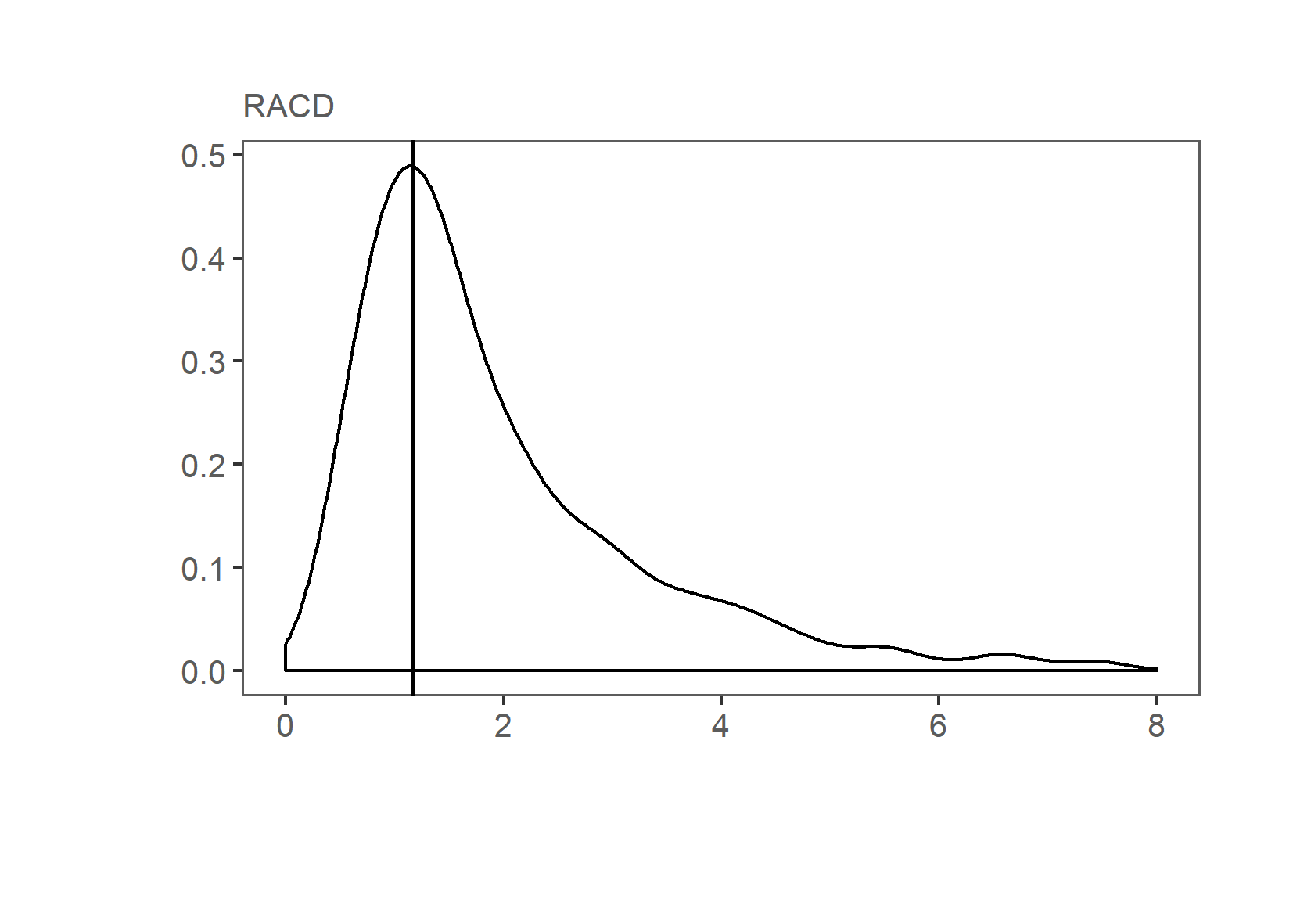 density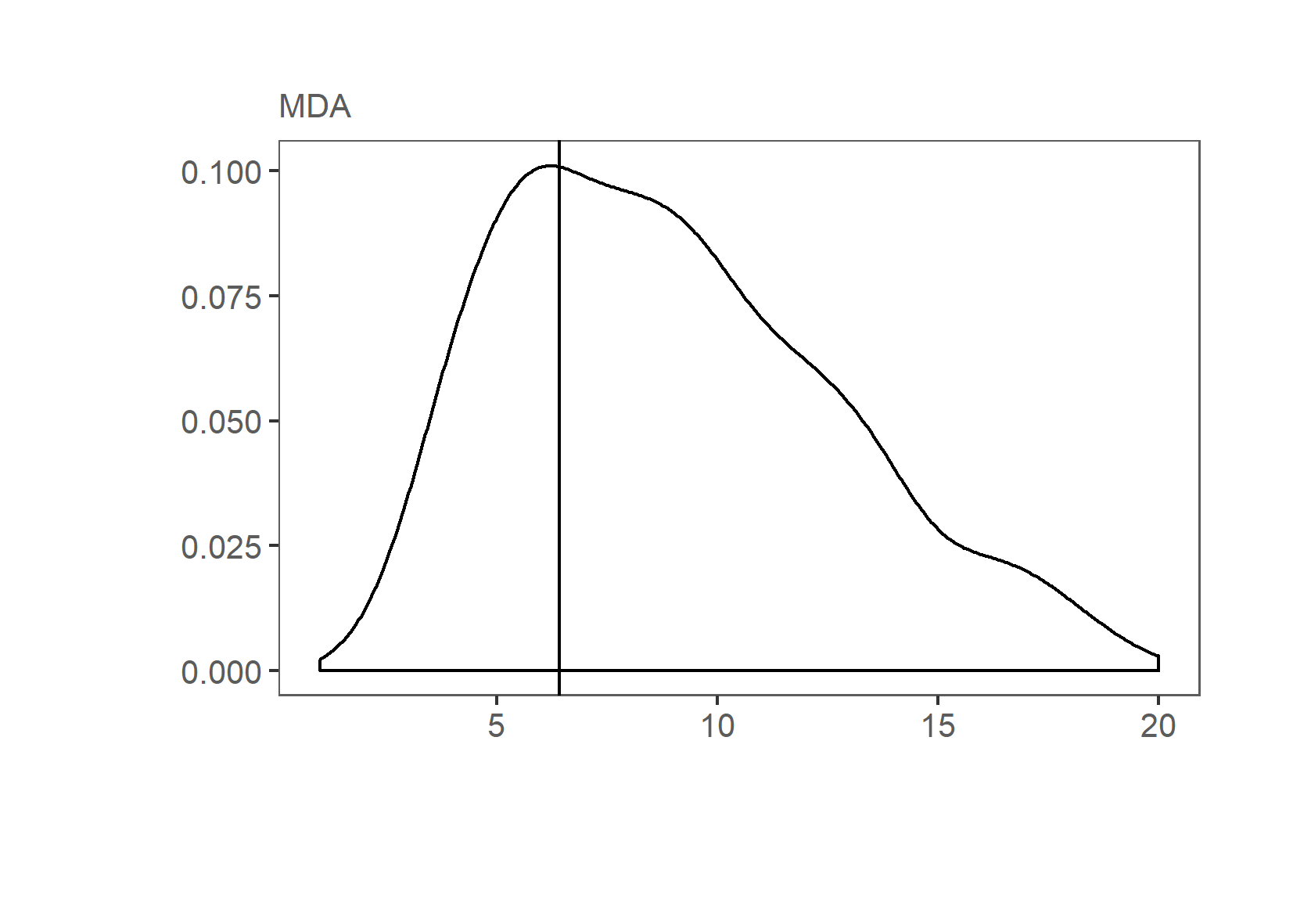 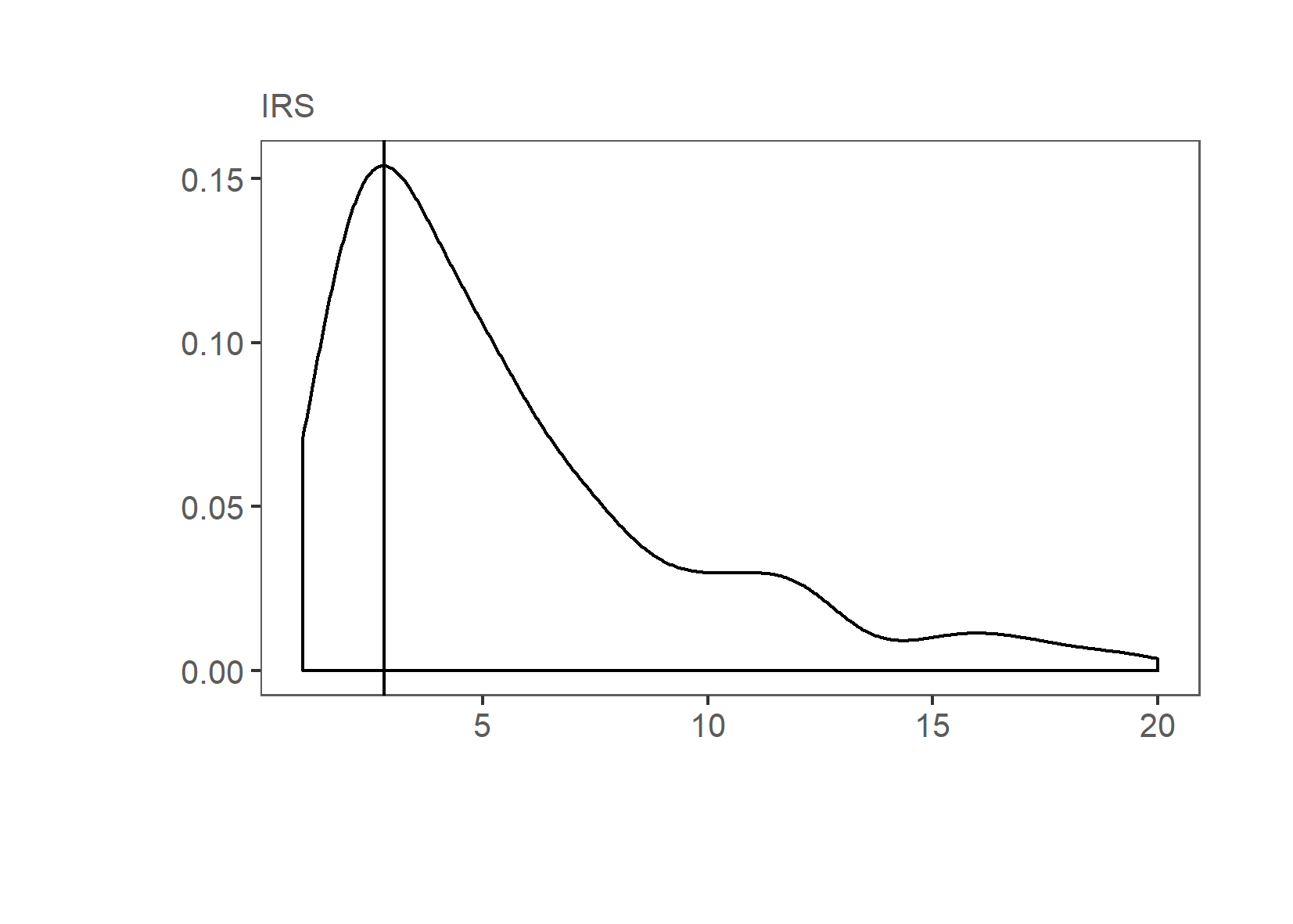 cost per capita per year (USD)cost per capita per year (USD)density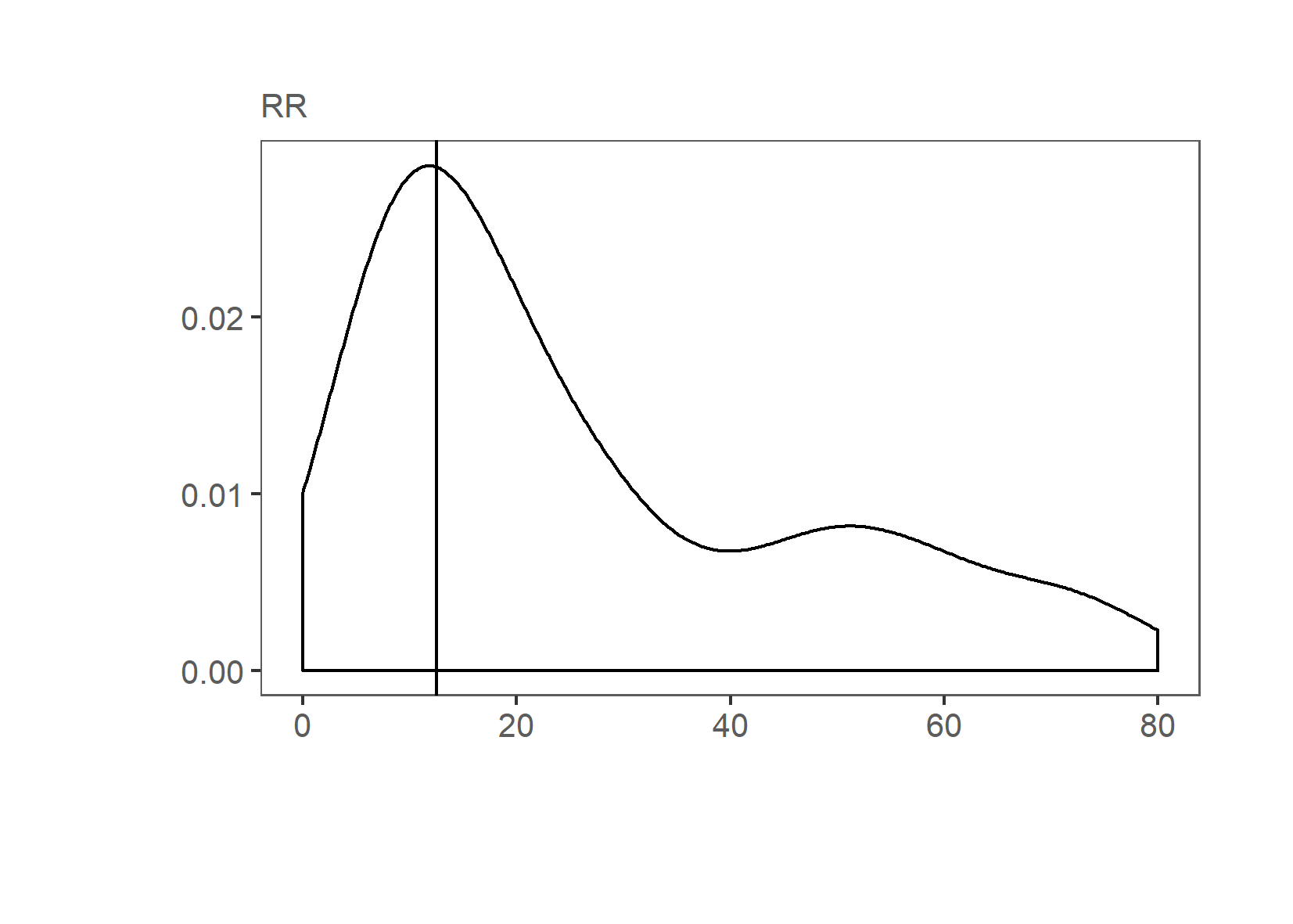 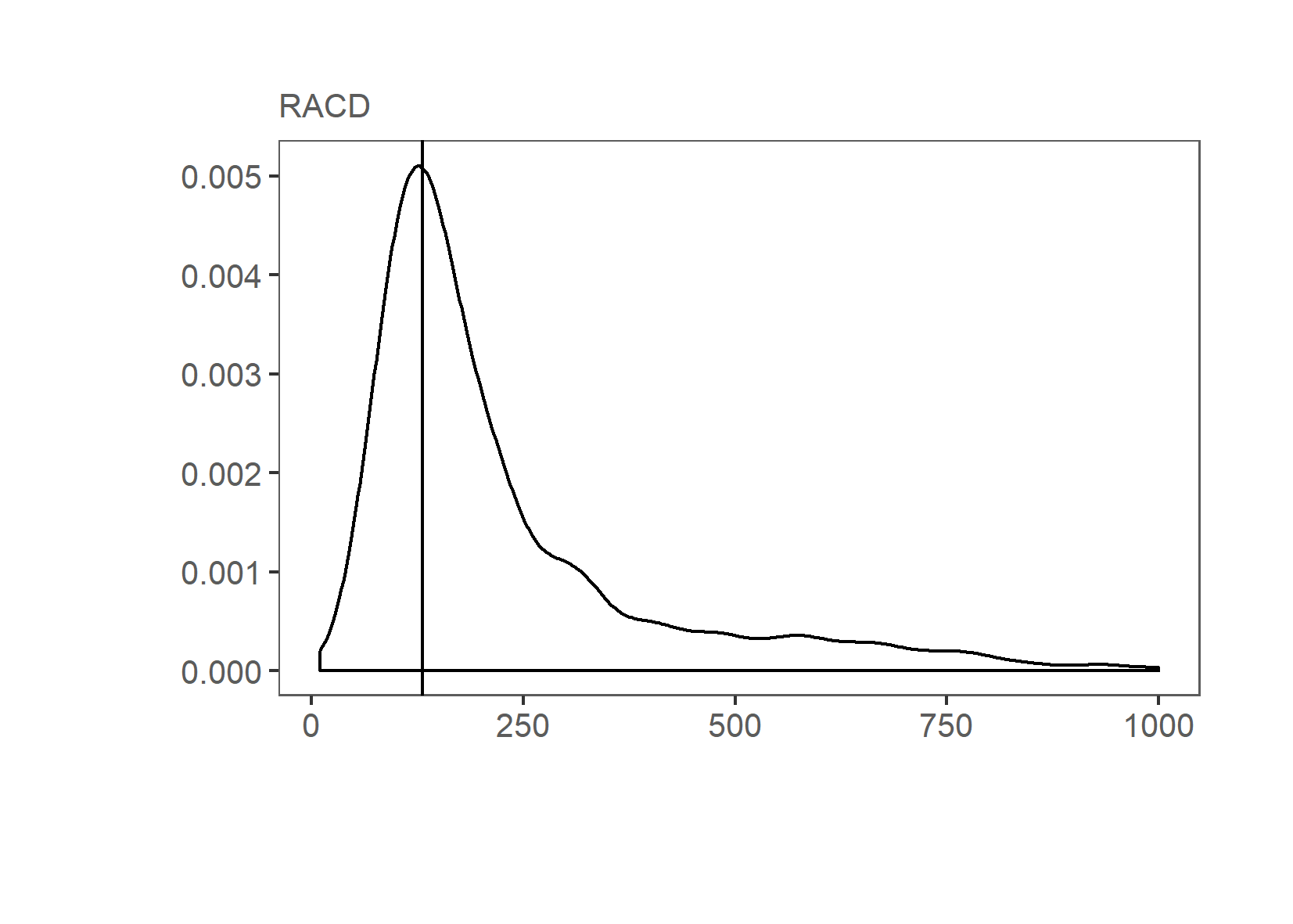 density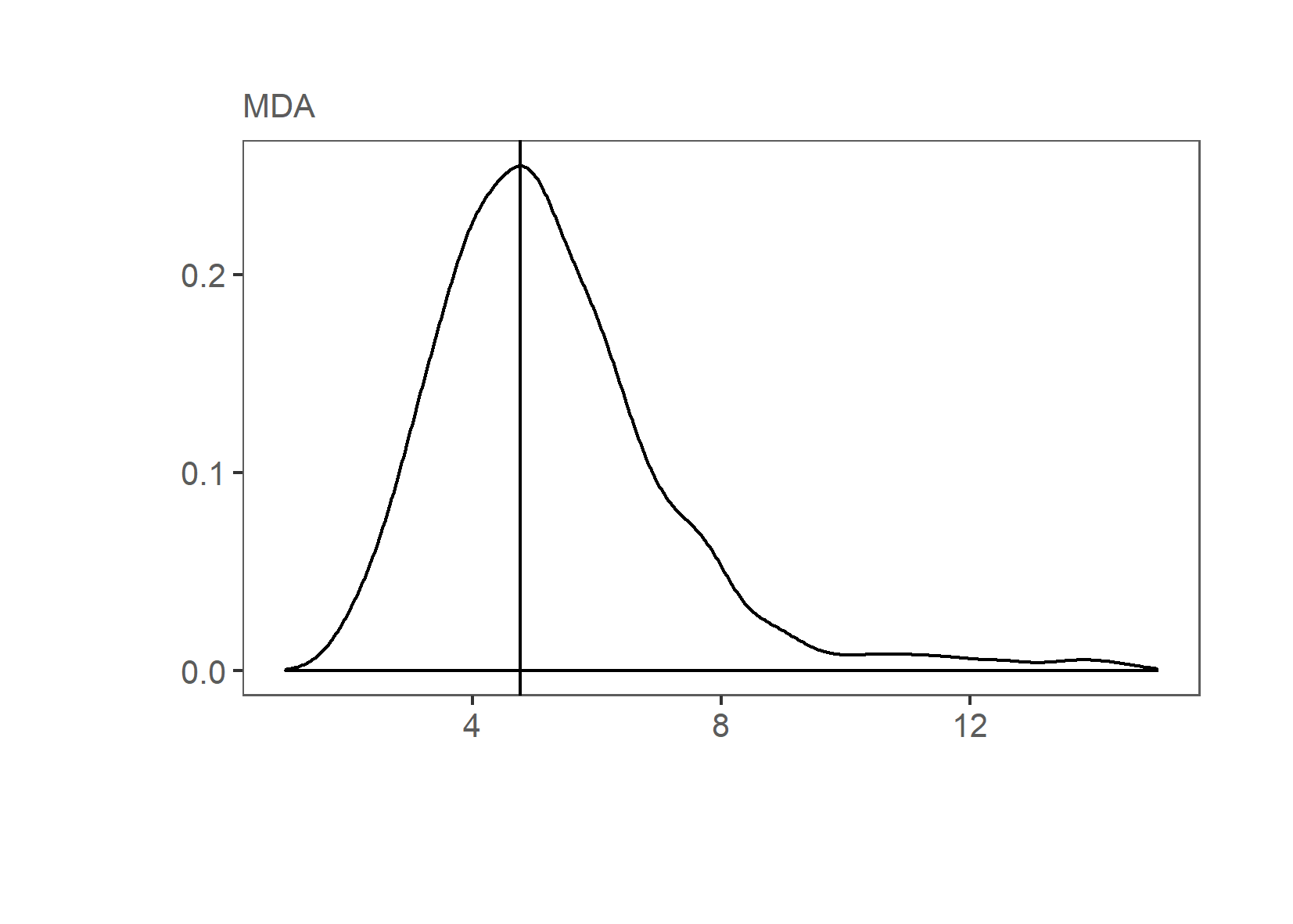 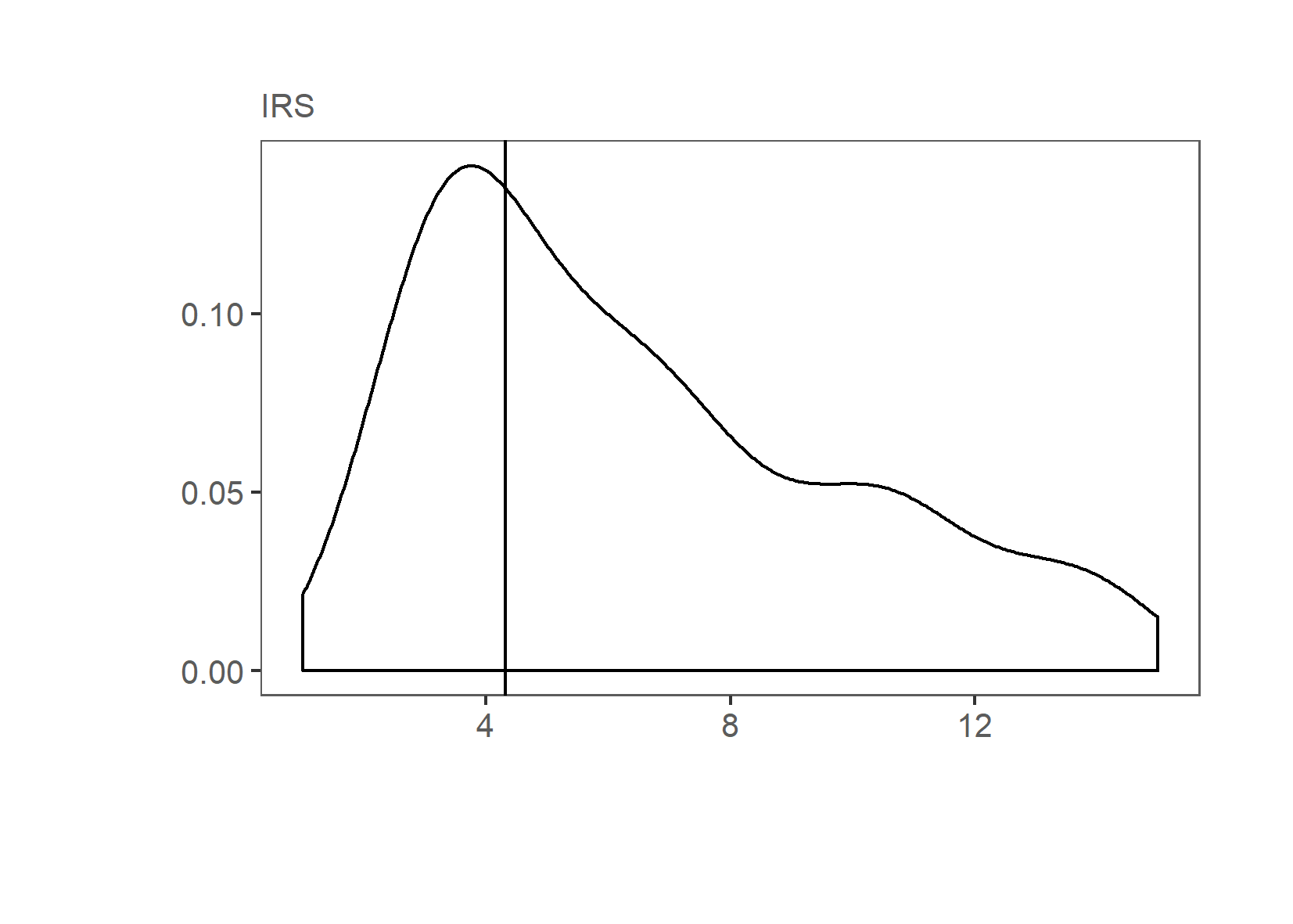 cost per capita per year (USD)cost per capita per year (USD)Rapid reportingRapid reportingRapid reportingRapid reportingReactive Case DetectionReactive Case DetectionReactive Case DetectionReactive Case DetectionMass Drug AdministrationMass Drug AdministrationMass Drug AdministrationMass Drug AdministrationInsecticide Residual SprayingInsecticide Residual SprayingInsecticide Residual SprayingInsecticide Residual SprayingParameterRefLowHighParameterRefLowHighParameterRefLowHighParameterRefLowHighReporting days per month0.50.254.00Radius53.630Number of rounds per year214People per structure5211Allocation RR20%20%100%Per-diem CHW$0 $0  $15Antimalarial drug$1.64$0.82 $3.27 Number of rounds112Module$114000$57000$228000Cart, daily rental$0 $0   $12.6Persons reached per CHW pair per day752075Insecticide, per l$29.7$14.9$59.4Module ULY10520Wages CHW, daily$0.36 $0 $11MDA coverage85%50%95%Insecticide per structure300200600Server overheads, yearly$50000$25000$100000PfPR, all ages4%1%5%Wages nurse, monthly$500 $250 $1000Structures per operator per day10532Supervision central days$0$0$15CHW per population7505003000Per-diem CHW$0 $0 $15 Per-diem spray operator$10$7.84  $39Fuel per l$1.29 $0.65  $2.58 Proportion followed-up100%20%100%Per-diem nurse$20 $10  $40 Training district days73.514Wages nurse, monthly$500 $250 $1000Top-up$5 $0 $10 Wages CHW, daily$0.36 $0   $11 Fuel per l$1.29$0.65 $2.58 Proportion reporting100%50%100%Access to care provider80%30%85%Training district days428Central staff31.56Discount rate3%1%10%Diagnostic test$1.12$0.56 $2.24 Transportation allowance district201040Number of spray operators per team727Figure S4. One-way sensitivity analysis of average annual economic cost per output (USD, 2014) at reference implementation*Tornado plots show top 10 model inputs with the highest impact on intervention unit cost when varied over its’ minimum and maximum while keeping all other inputs at reference values (Additional file 1, Table S11). Bar lengths indicate the value of unit cost at highest – darker shade, and lowest – lighter shade, value of the respective parameter. Bar colour highlights input category. Red dashed lines give the reference estimate. Inputs describing scale of implementation (number of people reached) dominate the unit cost defined in terms of cost per capita; tabulations are thus shown only for parameters related to intervention (green), setting (blue), price (brown), and methods (red). The denominator (unit of output) varies by intervention: for RR the estimate represents cost per case reported; for RACD – cost per index case followed-up; for MDA – cost per person treated per round; for IRS – cost per person protected per round. Impact of scale parameters on estimated unit costs is explored in Figure 4, and Additional file 1, Figure S5. * Reference implementation detailed in Table 1, further details in Additional file 1, Table S3 and Additional file 2.RR= Rapid Reporting; RACD= Reactive Case Detection; MDA= Mass Drug Administration; IRS= Indoor Residual Spraying. Table S12. Model inputs and ranges varied by setting in scenario analysesParameter values for each setting are assumed to illustrate the potential magnitude of these correlations and their impact on intervention costs. We did not explicitly model the relationship between population density and service outputs of interventions, rather assumed that lower output will be observed in more remote settings (i.e. lower bound number of persons treated per day, lower bound number of structures sprayed per day were assumed for poor accessibility settings).IRS= Indoor Residual Spraying; MDA= Mass Drug Administration; RACD= Reactive Case Detection; RR= Rapid ReportingFigure S4. One-way sensitivity analysis of average annual economic cost per output (USD, 2014) at reference implementation*Tornado plots show top 10 model inputs with the highest impact on intervention unit cost when varied over its’ minimum and maximum while keeping all other inputs at reference values (Additional file 1, Table S11). Bar lengths indicate the value of unit cost at highest – darker shade, and lowest – lighter shade, value of the respective parameter. Bar colour highlights input category. Red dashed lines give the reference estimate. Inputs describing scale of implementation (number of people reached) dominate the unit cost defined in terms of cost per capita; tabulations are thus shown only for parameters related to intervention (green), setting (blue), price (brown), and methods (red). The denominator (unit of output) varies by intervention: for RR the estimate represents cost per case reported; for RACD – cost per index case followed-up; for MDA – cost per person treated per round; for IRS – cost per person protected per round. Impact of scale parameters on estimated unit costs is explored in Figure 4, and Additional file 1, Figure S5. * Reference implementation detailed in Table 1, further details in Additional file 1, Table S3 and Additional file 2.RR= Rapid Reporting; RACD= Reactive Case Detection; MDA= Mass Drug Administration; IRS= Indoor Residual Spraying. Table S12. Model inputs and ranges varied by setting in scenario analysesParameter values for each setting are assumed to illustrate the potential magnitude of these correlations and their impact on intervention costs. We did not explicitly model the relationship between population density and service outputs of interventions, rather assumed that lower output will be observed in more remote settings (i.e. lower bound number of persons treated per day, lower bound number of structures sprayed per day were assumed for poor accessibility settings).IRS= Indoor Residual Spraying; MDA= Mass Drug Administration; RACD= Reactive Case Detection; RR= Rapid Reportingcost per capita, usd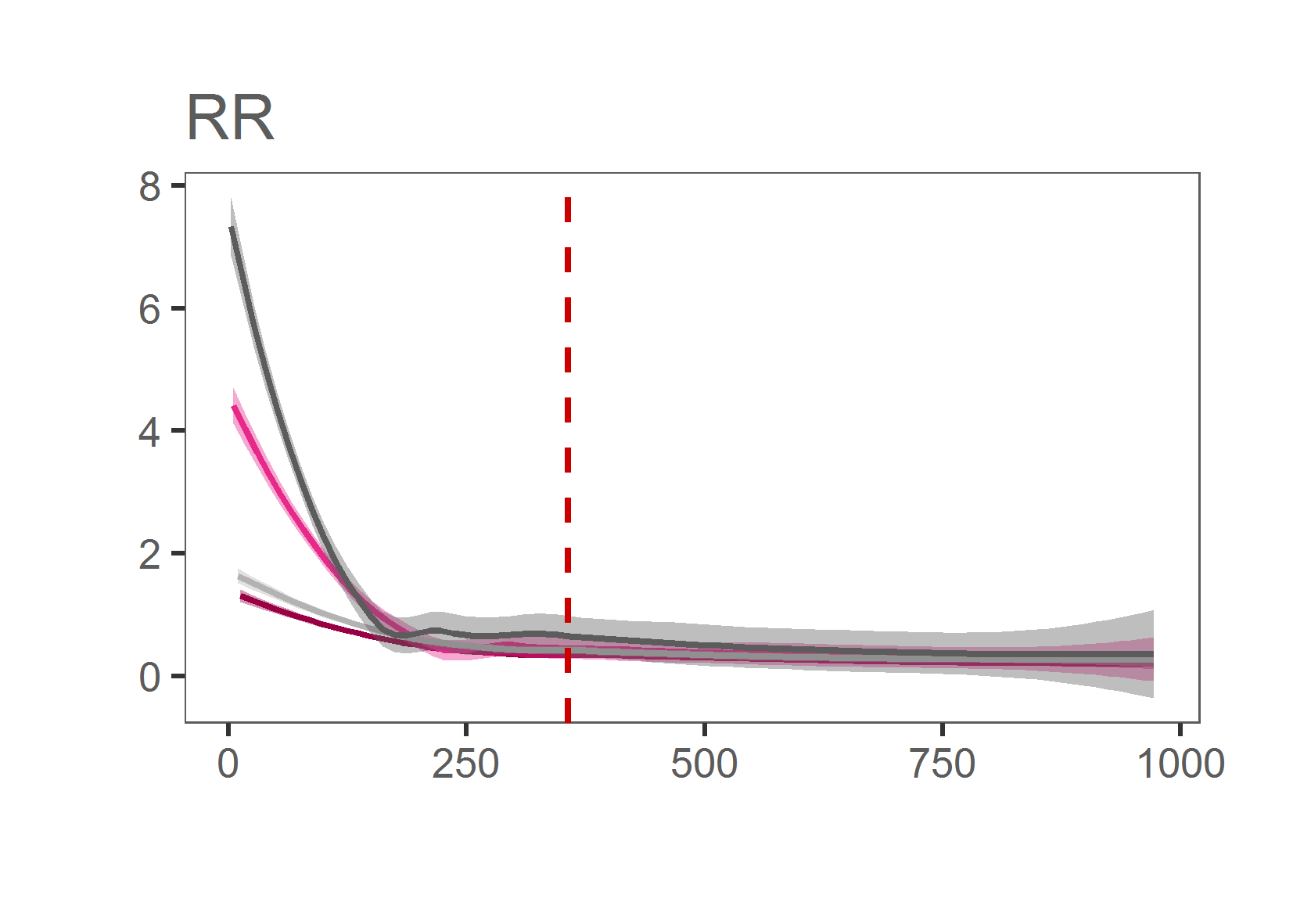 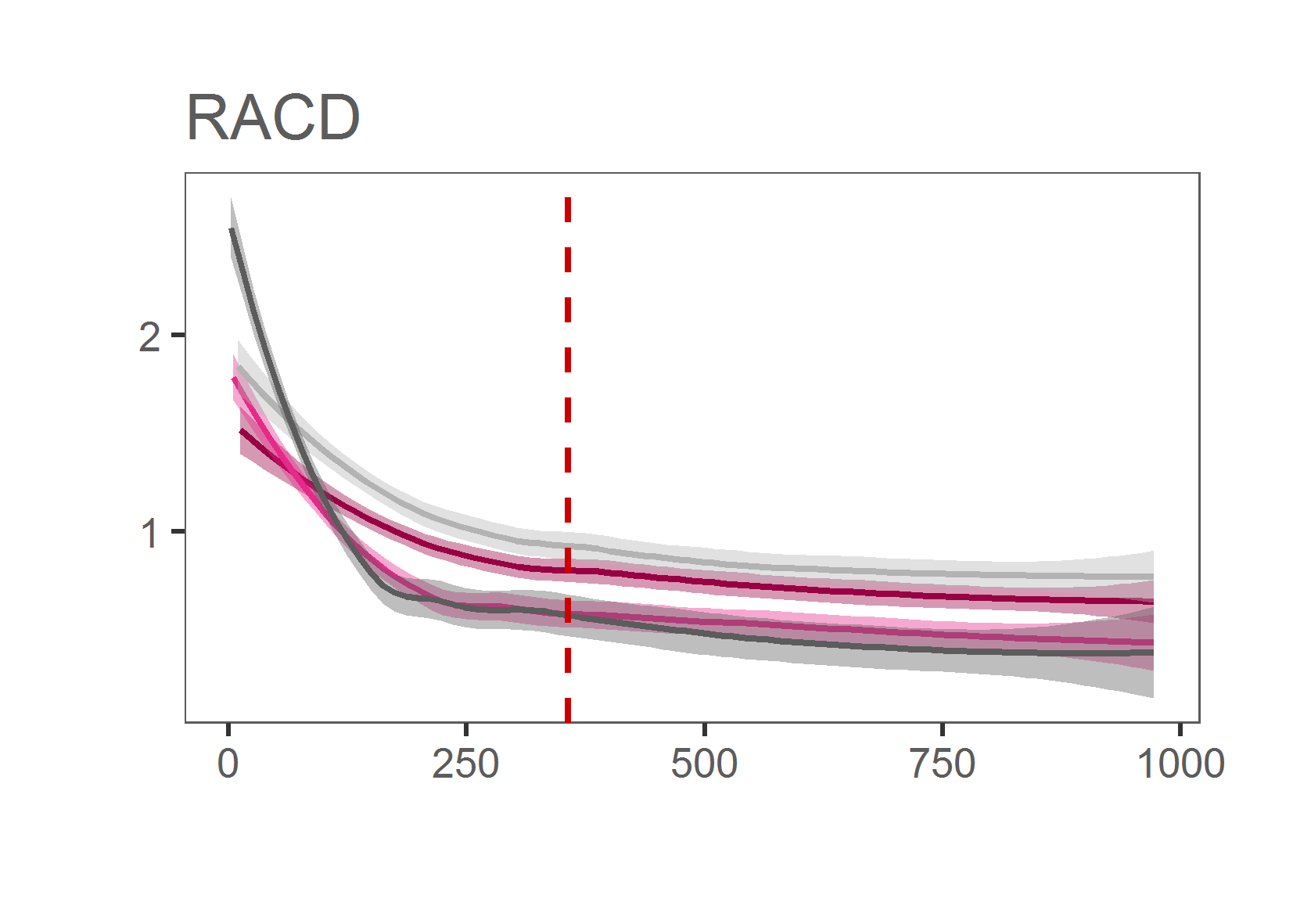 cost per capita, usd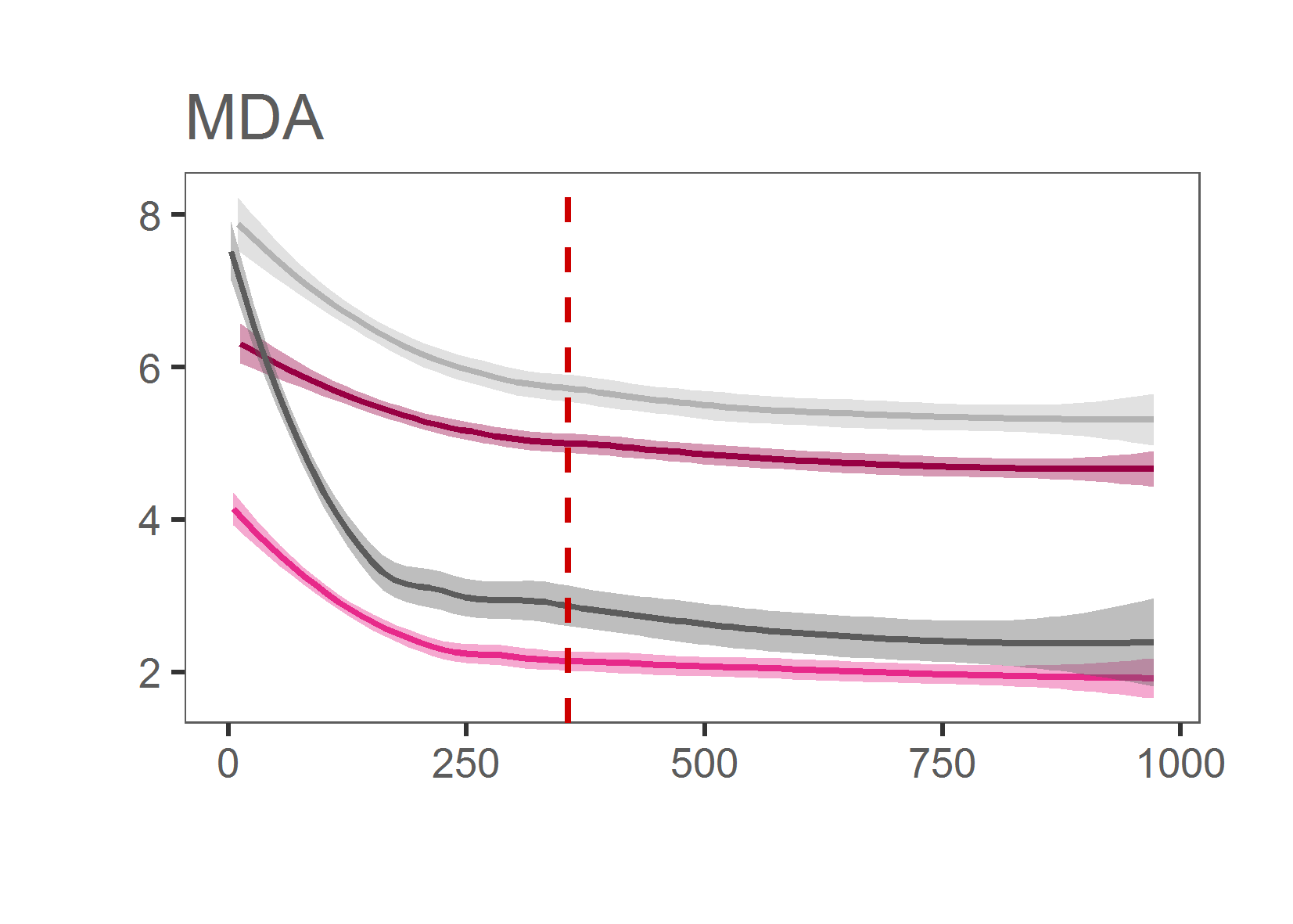 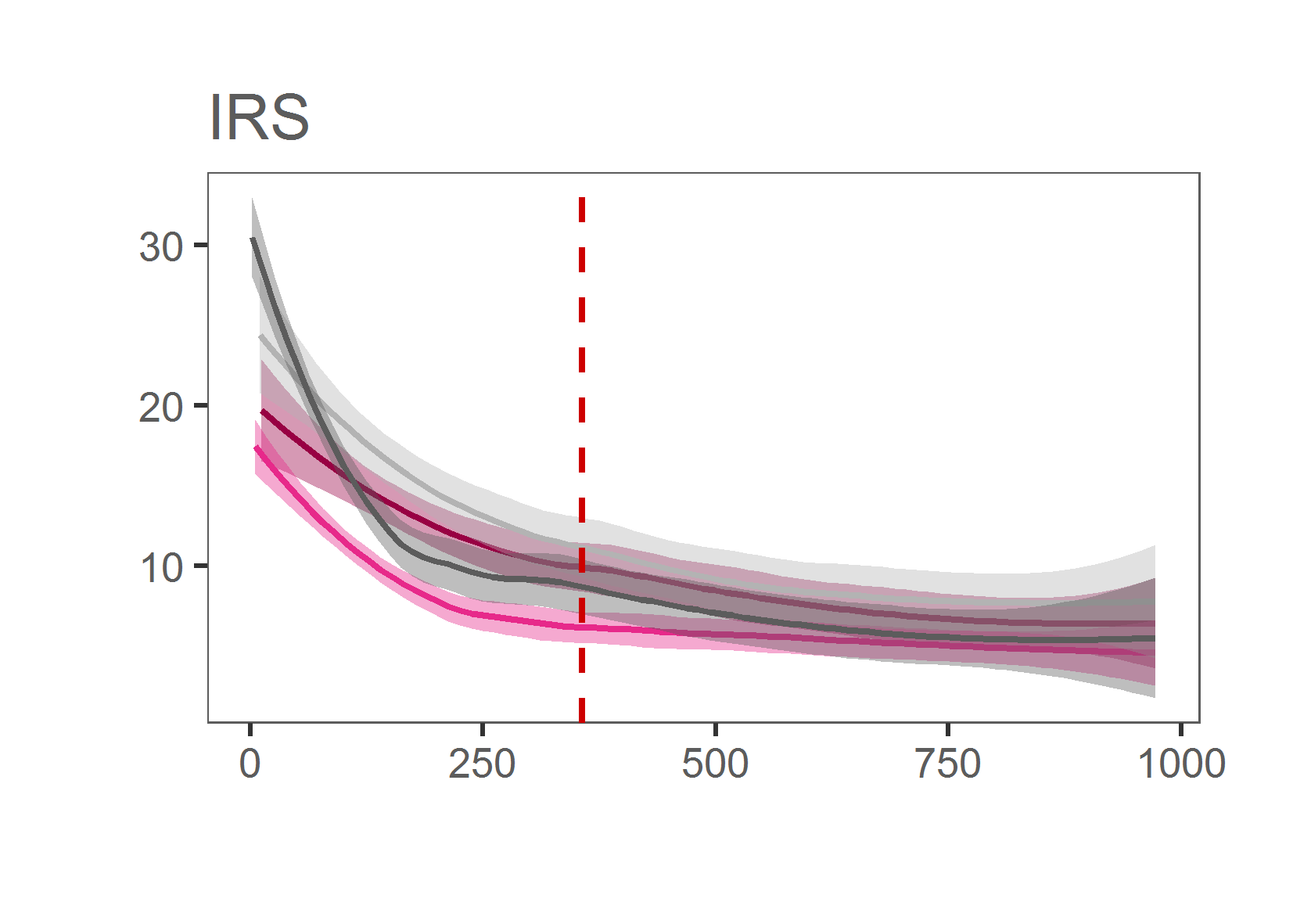 population, thousandspopulation, thousandsRapid ReportingCase InvestigationMass Drug Administration*In-door Residual SprayingZambia0.1371.17711.1501.662Senegal0.2170.801Ethiopia0.3881.632MACEPA reportMACEPA reportModel mapped to MACEPA scopeModel mapped to MACEPA scopeModel full scopeModel full scopeTotal%Total%Total%Planning----0.9847%Procurement2.09719%2.41427%2.76019%Storage and distribution0.0210%0.0280%0.0480%Training3.33930%3.19536%3.97327%Community sensitization0.3153%0.3124%0.5534%Program management and supervision4.18037%1.53917%4.45630%Implementation (cMDA)1.28712%1.38516%2.13514%Total11.1508.87314.908RefCountryCosting yearUnitScopeTrial or programScale (population)Median cost estimate [range]NotesIRS[25]Multiple2009pppFMixMix$3.91 [$1.14-$12.87]IRS[26]Multiple2009ppp EMixMix$3.41 [$1.14-$6.23] IRS[26]Multiple2018pppFProgramMix$5.73  [$2.78-$14.23]Including PMI supportIRS[26]Zambia2018pppFProgram276,343*$2.78Including PMI supportIRS[26]Tanzania2018pppFProgram2,840,927*$3.79Including PMI supportIRS[26]Benin2018pppFProgram1,321,758*$3.72Including PMI supportRACD[27]Indonesia2015parETrial61,209$0.42RR~HMIS[28]Multiple2006pcFProgram30,000,000$0.16 [$0.53-$2.99]ModelMDA[29]Multiple2015pptFMix10,000-1,000,000$0.10-$2.54Meta-regression estimate, net of drugs and community volunteersMDA~SMC[30]Senegal2010pptFTrial180,000$0.32In children <10, three annual rounds per year, at an average coverage of 93%; excluding research-participation incentivesMDA~SMC[30]Senegal2010pptETrial180,000$0.40In children <10, 3 rounds per year, at an average coverage of 93%, door-to-door; excluding research-participation incentivesMDA~SMC[31]6 countries, SSA2015pptFProgram100,000-1,000,000$1.1 [$0.86-$1.52]In children 3-59 months, 4 rounds per year, coverage of all 4 rounds varies by country from 23% to 70%, door-to-door